EDITAL DO PREGÃO ELETRÔNICO 003/2021/MTPAR1. PREÂMBULO1.1. A MT PARTICIPAÇÕES E PROJETOS S.A – MT-PAR, torna público, para conhecimento de todos os interessados, que realizará licitação na modalidade PREGÃO ELETRÔNICO, do tipo MENOR PREÇO GLOBAL POR LOTE, modo de disputa ABERTO, com atuação do(a) pregoeiro(a) oficial da SEPLAG-MT, designado(a) pela Portaria Conjunta nº. 015/2021/SEPLAG/MTPAR/MT, publicada no D.O.E nº 27.932 de 08/02/2021, em conformidade com a Lei nº 10.520/2002, com a Lei nº 13.303/2016 e com o Regulamento Interno de Licitações e Contratações da MT-PAR, bem como pelas disposições estabelecidas neste Edital e seus anexos.1.2.  O Edital e seus anexos poderão ser retirados na página eletrônica do Sistema de Aquisições Governamentais: http://aquisicoes.gestao.mt.gov.br/ e no site da MT-PAR: https://www.mtpar.mt.gov.br/pregoes-sub. 1.3. A MT-PAR abrirá prazo para o cadastramento eletrônico das propostas de preços e envio dos documentos de habilitação pelo Sistema de Aquisições Governamentais – SIAG, compreendido entre 18/03/2021 e 26/03/2021, sendo que no dia da abertura da sessão o horário máximo de aceitação estará condicionado a 30 minutos antes do início da mesma, ou seja, até as 8h30min (Horário local). A abertura da sessão será no dia 26/03/2021 às 9:00horas.1.4. O Pregão Eletrônico será realizado em sessão pública, via internet, mediante condições de segurança - criptografia e autenticação - em todas as suas fases. Os trabalhos serão conduzidos por servidor (a) integrante do quadro efetivo da SEPLAG-MT, denominado(a) Pregoeiro(a), mediante a inserção e monitoramento de dados gerados ou transferidos para o aplicativo Portal de Aquisições, constante da página eletrônica do SIAG: http://aquisicoes.gestao.mt.gov.br/ conforme descrito neste Edital e seus Anexos.1.5. Todas as referências de tempo no Edital, no Aviso e durante a Sessão Pública observarão obrigatoriamente o horário local (Cuiabá/MT) e dessa forma serão registradas no sistema eletrônico e na documentação relativa ao certame.2. DO OBJETO2.1.  Aquisição de mudas de plantas para paisagismo e gel para plantio, conforme condições e especificações técnicas constantes no Termo de Referência.2.2. Os quantitativos e as especificações técnicas estão discriminados no Termo de Referência, ANEXO IV deste Edital.3. DOS PROCEDIMENTOS INICIAIS3.1. Para participação da licitação ou simples acompanhamento da mesma, o interessado deverá acessar, na internet, o SIAG, no Portal de Aquisições – http://aquisicoes.gestao.mt.gov.br/, onde se encontra o link para acesso. 3.2. A empresa que desejar participar do pregão eletrônico deverá, obrigatoriamente, possuir login e senha, pessoal e intransferível no Sistema de Aquisições Governamentais (SIAG) do Estado de Mato Grosso. Caso não possua, deverá criá-los na plataforma eletrônica: http://aquisicoes.gestao.mt.gov.br/ no campo “FORNECEDORES”. Obs.: Este procedimento não substitui os documentos de habilitação solicitados na seção 12 deste Edital.3.2.1. Após o cadastramento, o representante da empresa deverá credenciar-se e preencher no Sistema de Aquisições governamentais – SIAG sua proposta de preços.3.2.2. Caberá ao proponente acompanhar as operações no sistema eletrônico durante a sessão pública do pregão, ficando responsável pelo ônus decorrente da perda de negócios diante da inobservância de quaisquer mensagens emitidas pelo sistema ou de sua desconexão.3.3. Até a data e horário previstos no item 1.3 os interessados poderão se cadastrar, credenciar, preencher sua proposta de preços e/ou substituir propostas comerciais no sistema eletrônico, após esse prazo as propostas não poderão ser alteradas ou retiradas pelos participantes.4. DAS CONDIÇÕES PARA PARTICIPAÇÃO4.1. A Sessão deste PREGÃO ELETRÔNICO será pública e realizada em conformidade com este Edital na data, horário e local indicado no Preâmbulo.4.2. Poderão participar neste certame pessoas jurídicas que explorem ramo de atividade compatível e pertinente com o objeto desta licitação e atendam as exigências do edital e seus anexos, correndo por sua conta todos os custos decorrentes da elaboração e apresentação de suas propostas, não sendo devida nenhuma indenização aos licitantes pela realização de tais atos.4.3.  A participação no certame se dará por meio do sistema eletrônico no site: http://aquisicoes.gestao.mt.gov.br/, mediante digitação de login e senha pessoal e intransferível do representante credenciado e subsequente inclusão da proposta de preços e dos documentos de habilitação no sistema SIAG, até a data e hora prevista no item 1.3 deste Edital.4.4.  Caberá ao proponente acompanhar as operações no sistema eletrônico durante a sessão pública do pregão, ficando responsável pelo ônus decorrente da perda de negócios diante da inobservância de quaisquer mensagens emitidas pelo sistema ou de sua desconexão.4.5. O interessado, que se enquadre em uma das hipóteses abaixo, estará impedido de participar de qualquer fase do processo de licitação e de ser contratado: a) cujo administrador ou sócio detentor de mais de 5% (cinco por cento) do capital social seja diretor ou empregado da MT-PAR;b) que esteja cumprindo penalidade de suspensão aplicada pela MT-PAR; c) que tenha sido declarada inidônea pela União, por Estado, pelo Distrito Federal ou pela unidade federativa a que está vinculada a MT-PAR, enquanto perdurarem os efeitos da sanção; d) que seja constituído por sócio de empresa que estiver suspensa ou impedida ou que tenha sido declarada inidônea; e) cujo administrador seja sócio de empresa suspensa ou impedida ou que tenha sido declarada inidônea; f) constituída por sócio que tenha sido sócio ou administrador de empresa suspensa, impedida ou que tenha sido declarada inidônea, no período dos fatos que deram ensejo à sanção; g) cujo administrador tenha sido sócio ou administrador de empresa suspensa ou impedida ou que tenha sido declarada inidônea, no período dos fatos que deram ensejo à sanção; h) que tiver, nos seus quadros de diretoria, pessoa que participou, em razão de vínculo de mesma natureza, de empresa declarada inidônea 4.6.  É vedada a participação nesta licitação ou a contratação de empresas que constem:a) no cadastro de empresas inidôneas do Tribunal de Contas da União, do Ministério da Transparência, Fiscalização e Controladoria-Geralda União;b) no Sistema de Cadastramento Unificado de Fornecedores- SICAF como impedidas ou suspensas;c) no Cadastro Nacional de Condenações Civis por Ato de Improbidade Administrativa e Inelegibilidade, supervisionado pelo Conselho Nacional de Justiça.d) no Cadastro de Fornecedores Sancionados do Governo do Estado de Mato Grosso;e) no Cadastro Estadual de Empresas Inidôneas ou Suspensas – CEIS/MT;f) no cadastro de Empresas Inidôneas e de Pessoas Suspensas de Contratar com a Adm. Pública do TCE/MT.4.7. Não será permitida a participação de entidades empresariais reunidas em consórcio.4.8. Sob pena de inabilitação ou desclassificação, todos os documentos apresentados pelas licitantes deverão referir-se ao mesmo CNPJ descrito por estas na proposta de preços, salvo aqueles documentos permitidos por lei.4.9. As licitantes se responsabilizam pela fidelidade e legitimidade das informações e dos documentos apresentados em qualquer fase da licitação, assumindo todos os ônus pela preparação da proposta assim como da habilitação, não cabendo quaisquer tipos de ressarcimentos, independentemente do resultado do certame.4.10. Para a participação no certame, a Microempresa – ME ou Empresa de Pequeno Porte – EPP deverá assinalar, em campo próprio do Sistema SIAG, no momento do credenciamento, a condição para o exercício do benefício.4.11. A participação no LOTE expressamente exclusivo ou reservado à Microempresas (ME), à Empresas de Pequeno Porte (EPP) e Microempreendedor Individual (MEI), pela Licitante que não se enquadra na definição legal reservada a essas categorias, mas se declara como tal, configura fraude ao certame, sujeitando a mesma à aplicação de penalidade de impedimento de licitar e contratar com a Administração Pública, sem prejuízo das multas previstas neste Edital e das demais cominações legais.4.12. Conforme instituído pelos artigos 47 e 48 da Lei Complementar nº 147/14, fica concedido e assegurado o tratamento diferenciado e simplificado para as Microempresas, Empresas de Pequeno Porte e Microempreendedor Individual com exclusividade e reserva de cota do objeto, desde que não se enquadrem em qualquer das exclusões relacionadas no § 4º do artigo 3º da Lei Complementar nº 123/06 e ao disposto na Lei Complementar nº 147/14.4.13. Para a participação do(s) lote(s) da Cota Principal, as Licitantes enquadradas na condição de Microempresa ou Empresa de Pequeno Porte ou Microempreendedor Individual, que pretenderem utilizar as prerrogativas asseguradas pela Lei Complementar nº 123/06, deverão assinalar em campo próprio do Sistema, no momento do credenciamento, que atende aos requisitos do artigo 3º da Lei mencionada.4.13.1. A ausência da informação prevista no item anterior não impedirá a participação da Microempresa ou Empresa de Pequeno Porte ou Microempreendedor Individual na Cota Principal do processo licitatório, porém terá seus direitos precluídos com relação ao exercício das referidas prerrogativas.4.14. Para a participação do(s) lote(s) de Cota Reservada, a Microempresa – ME ou Empresa de Pequeno Porte – EPP ou Microempreendedor Individual - MEI deverá assinalar, em campo próprio do Sistema, no momento do credenciamento, a condição para o exercício do benefício à referida cota.5. DOS ESCLARECIMENTOS E DA IMPUGNAÇÃO DO EDITAL 5.1. Até 02 dias úteis antes da data fixada para a realização da sessão, qualquer interessado poderá solicitar esclarecimento, requerer providências ou impugnar o ato convocatório do Pregão Eletrônico, mediante requerimento fundamentado ao(à) Pregoeiro(a), a quem caberá responder em até 1 dia útil antes da data fixada para a realização da sessão. 5.1.1. As petições de impugnação e de pedidos de esclarecimento deverão ser encaminhadas devidamente instruídas com as seguintes informações: número do processo e do pregão ao qual se refere, qualificação da Requerente, endereço de correspondência, endereço de e-mail para os fins de que trata o item 5.3 do Edital, telefone para contato e a assinatura do representante/Requerente. No caso de pessoa jurídica, informar a razão social da empresa. E em sendo a Requerente pessoa física, apresentar cópia dos documentos pessoais.5.1.2. Na contagem dos prazos estabelecidos neste Edital, excluir-se-á o dia do início e incluir-se-á o do vencimento, sendo que só se iniciam e vencem os prazos referidos neste artigo em dia de expediente desta empresa e, ou seja, serão contados somente os dias úteis consecutivos de modo contínuo.5.1.3. O dia de abertura da licitação não é computado para a contagem dos prazos referidos no caput.5.2. Os pedidos de esclarecimentos, pedidos de providências e as impugnações deverão ser encaminhados para os e-mails: pregao@seplag.mt.gov.br e jonatansetubal@mtpar.mt.gov.br, no prazo previsto no item 5.1, podendo também, alternativamente, serem protocoladas na Superintendência de Aquisições Governamentais da SEPLAG, sendo que estes atos serão respondidos por e-mail para a empresa solicitante, bem como, lançados no endereço eletrônico http://aquisicoes.gestao.mt.gov.br/, sistema de aquisições governamentais - SIAG - junto ao edital, para conhecimento da empresa solicitante/impugnante e de quaisquer interessados.5.3. Se a impugnação ao edital for reconhecida e julgada procedente, serão corrigidos os vícios e uma nova data será designada pela Administração, para a realização do certame, exceto quando, inquestionavelmente, a alteração não afetar a formulação de propostas. 5.4. Decairá o direito de pedir esclarecimentos ou impugnar os termos deste Edital aquele que não o fizer até 02 dias úteis antes da data designada para a realização do Pregão Eletrônico, apontando de forma clara e objetiva as falhas ou irregularidades que entender viciarem o mesmo. 5.5. A ocorrência de impugnação de caráter meramente protelatório, ensejando assim o retardamento da execução do certame, a autoridade competente poderá, assegurado o contraditório e a ampla defesa, aplicar as penalidades estabelecidas no item 19 deste Edital.6. DO CREDENCIAMENTO6.1. A participação no certame se dará por meio do sistema eletrônico no site http://aquisicoes.gestao.mt.gov.br/, sendo acessado pelo link “FORNECEDOR” => Acesso ao sistema”, localizado no menu lateral esquerdo do portal, mediante digitação de login e senha pessoal e intransferível do representante credenciado.6.1.1. Caso a licitante ainda não possua login e senha, poderá providenciar o cadastro acessando o menu superior do Sistema de Aquisições “FORNECEDORES” => Informações e Serviços aos Fornecedores => Cadastro. Os procedimentos para o cadastro estão disponibilizados para download através do arquivo denominado “COMO CRIAR LOGIN E SENHA”.6.1.1.1. As licitantes ou os seus representantes legais terão o prazo de até 03 (três) dias úteis antes da data de realização do Pregão para estar previamente cadastradas junto ao órgão provedor do sistema SIAG, a SEPLAG.6.1.2.  É de exclusiva responsabilidade do usuário o sigilo da senha, bem como seu uso em qualquer transação efetuada diretamente ou por seu credenciado, não cabendo à MTPAR a responsabilidade por eventuais danos decorrentes de uso indevido da senha, ainda que por terceiros.6.1.3. O cadastro deverá ser realizado com a utilização CNPJ da empresa que participará do certame, não sendo permitido o uso do CPF do representante legal da licitante. 6.2. Ao acessar o sistema, a licitante deverá:a) Localizar o Pregão de interesse, acessando a opção “PREGÕES” – “LANÇAR PROPOSTA”, no menu lateral esquerdo do portal;b) Após localizar o Pregão pelo número do Edital ou número do Processo Administrativo, clicar em visualizar;  c) Em seguida, deverá optar pela declaração de enquadramento ou não, de microempresa ou empresa de pequeno porte.C1) A não identificação no sistema acarretará preclusão consumativa do tratamento diferenciado e favorecido, concedido pela Lei Complementar nº 123/06.C2) Para os lotes exclusivos e cotas reservadas do processo licitatório, a não identificação no sistema impedirá a participação da Microempresa ou Empresa de Pequeno Porte ou Microempreendedor Individual no certame.C3) A Licitante que se declarar Microempresa ou Empresa de Pequeno Porte ou Microempreendedor Individual, deverá ainda selecionar o campo respectivo, caso possua alguma restrição quanto à documentação referente à regularidade fiscal.C4) No momento da identificação a Licitante Microempreendedor Individual deverá selecionar a opção “DECLARO SER MICRO OU PEQUENA EMPRESA.”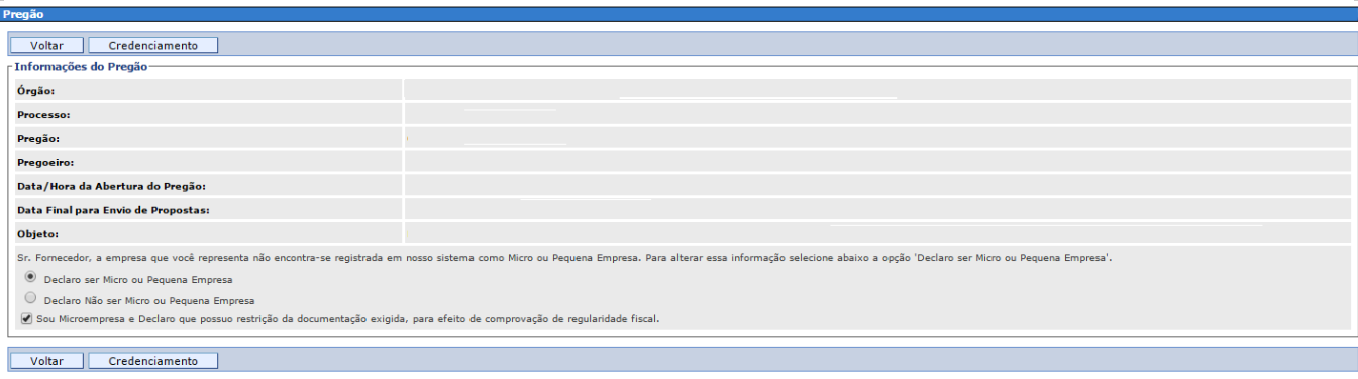 6.3. Realizadas as devidas marcações, a licitante procederá à confirmação no botão “CREDENCIAMENTO”, e então, poderá aceitar ou recusar os conteúdos do Termo de Credenciamento e Declaração de Habilitação, bem como imprimir referidos Termos, se assim preferir.6.3.1. Recusando os termos, a licitante não participará do certame;6.3.2. Aceitando os termos, a licitante declara automaticamente que cumpre todos os requisitos exigidos neste Edital.6.4. A solicitação de credenciamento do responsável para representar os interesses da licitante junto ao sistema eletrônico implica na responsabilidade legal pelos atos praticados e a presunção de capacidade técnica para realização das transações inerentes ao Pregão Eletrônico.6.5. O login e a senha criados pela licitante poderão ser utilizados em qualquer Pregão Eletrônico realizado pelo Sistema de Aquisições Governamentais - SIAG.6.6. É vedado a qualquer credenciado representar mais de uma empresa proponente, salvo, nos casos de representação para itens distintos.6.7. A quebra de sigilo ou perda da senha poderá ser regularizada através de acesso ao menu superior “FORNECEDORES” => Informações e Serviços aos Fornecedores => “Alterar Cadastro” ou “Esqueci minha Senha”, desde que o e-mail da licitante cadastrado esteja atualizado no Cadastro de Usuários.6.8. Dúvidas e informações pertinentes ao cadastramento poderão ser esclarecidas no Manual “COMO LANÇAR PROPOSTA NO PREGÃO ELETRÔNICO”, cujo download do arquivo encontra-se disponível no menu superior “FORNECEDORES”, ou ainda pela equipe de suporte ao Sistema de Aquisições Governamentais – SIAG, através do telefone (65) 3613-3606.7. DO CADASTRO DA PROPOSTA ELETRÔNICA DE PREÇOS7.1. Efetuado o Credenciamento, a licitante deverá PREENCHER sua proposta de preços e incluir os demais documentos solicitados no item 8 deste Edital, até a data e horário previstos no subitem 1.3, quando então encerrar-se-á automaticamente a fase de recebimento de propostas. O envio da proposta digital pressupõe o pleno conhecimento e atendimento às exigências de habilitação previstas no Edital e seus Anexos. O fornecedor será responsável por todas as transações que forem efetuadas em seu nome no sistema eletrônico, assumindo como firmes e verdadeiras suas propostas e lances.7.1.1. Ao apresentar sua proposta, a licitante aceita plenamente e concorda especificamente com as condições estabelecidas neste Edital e seus anexos, devendo o licitante, para formulá-las assinalar no sistema a declaração de que cumpre integralmente os requisitos de habilitação constantes no edital.7.1.2. A licitante poderá retirar ou substituir a proposta anteriormente apresentada, desde que durante o prazo estipulado no subitem 1.3 deste Edital.7.2. Para cadastrar a Proposta Eletrônica de Preços, a licitante deverá clicar na opção “CRIAR PROPOSTA” e:Selecionar o lote para o qual fará a proposta;a1) A descrição do objeto será automaticamente preenchida pelo Sistema conforme cadastrado na oportunidade de abertura do processo licitatório.b) Preencher o prazo da entrega do lote observando o previsto no Edital;c) Preencher o prazo de validade da proposta, o qual não poderá ser inferior a 90 (noventa) dias corridos, a contar da data da sessão pública;d) Preencher o campo <MARCA/MODELO> com a expressão “Marca Própria”, ou outra que não identifique o participante.e) Preencher o preço, informando o VALOR UNITÁRIO DO ITEM. f) Após preencher todos os campos solicitados, clicar em SALVAR, em seguida: ENVIAR.	7.3. O envio da proposta digital pressupõe o pleno conhecimento e atendimento às exigências de habilitação previstas no Edital e seus Anexos. O fornecedor será responsável por todas as transações que forem efetuadas em seu nome no sistema eletrônico, assumindo como firmes e verdadeiras suas propostas, assim como os lances inseridos durante a sessão pública.7.4. Após a abertura da proposta, pelo(a) Pregoeiro(a), não caberá desistência, salvo por motivo justo decorrente de fato superveniente e aceito pelo(a) Pregoeiro(a).7.5. Qualquer elemento que possa identificar à licitante importa em DESCLASSIFICAÇÃO DA PROPOSTA, sem prejuízo das sanções previstas neste Edital.7.6. Com base na validade reconhecida para a assinatura eletrônica em todos os âmbitos (inclusive no processo judicial eletrônico) e também nos dispositivos e na expressa previsão de racionalização de procedimentos administrativos da Lei 13.726/2018, será permitido que a licitante apresente sua proposta de preços assinada digitalmente através da estrutura de chaves pública e privada.8. ANEXO DA PROPOSTA DE PREÇOS ESCRITA E DOS DOCUMENTOS DE HABILITAÇÃO NO SIAG8.1. Salva a Proposta Eletrônica de Preços, a licitante deverá clicar em “ANEXO DA PROPOSTA” para fins de anexar e enviar a PROPOSTA DE PREÇO DE FORMA ESCRITA, obedecendo aos requisitos constantes no subitem 8.2, conforme ilustração abaixo (vide Manual “COMO LANÇAR PROPOSTA NO PREGÃO ELETRÔNICO”):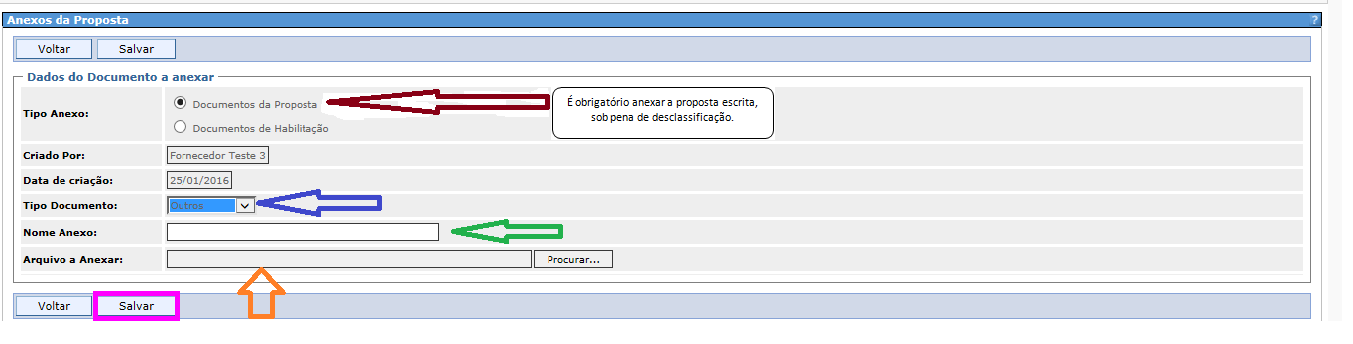 8.1.1. A licitante deverá anexar a proposta, conforme modelo do ANEXO I.8.1.2. O não cumprimento do disposto no item 8.1 e subitem 8.1.1. implicará na DESCLASSIFICAÇÃO da proposta da licitante para o lote.8.2. Os licitantes deverão anexar também em campo próprio (anexos da habilitação) via SIAG, dentro do prazo estabelecido para envio das propostas, SOB PENA DE INABILITAÇÃO, todos os documentos de habilitação exigidos na seção 12 deste edital. 8.2.1. Com base na validade reconhecida para a assinatura eletrônica em todos os âmbitos (inclusive no processo judicial eletrônico) e também nos dispositivos e na expressa previsão de racionalização de procedimentos administrativos da Lei 13.726/2018, será permitido que a licitante apresente sua proposta de preços assinada digitalmente através da estrutura de chaves pública e privada.8.3. Para formular a Proposta de Preço, a licitante deverá observar com atenção o Termo de Referência, que consta no ANEXO IV, parte integrante do presente Edital, principalmente nos itens que venham a fazer parte da formação do preço.8.4. A proposta de preços de forma escrita deve ser elaborada observando o modelo de Proposta de Preços - ANEXO I e conter obrigatoriamente:8.4.1.  Descrição do objeto conforme especificação consignada no item 3 do Termo de Referência, anexo IV deste Edital;8.4.2. Valor unitário dos itens e Valor total do lote;8.4.3. O prazo de eficácia da proposta, que não poderá ser inferior a 90 (noventa) dias corridos;8.5. O sistema eletrônico somente permitirá a visualização da Proposta de Preços de Forma Escrita ANEXADA, após o término da etapa de lances.8.6. Serão desclassificadas as propostas que não atenderem às especificações e exigências do presente Edital e de seus Anexos e que apresentem omissões, irregularidades ou defeitos capazes de dificultar o julgamento.8.7. A apresentação das propostas implicará na plena aceitação, por parte da licitante, das condições estabelecidas neste Edital e seus Anexos.8.8. As propostas apresentadas pelas licitantes deverão incluir todos os custos e despesas, tais como: custos diretos e indiretos, tributos incidentes, taxas, materiais, equipamentos, encargos trabalhistas, previdenciários, fiscais, comerciais, fretes, seguros, treinamento, deslocamentos de pessoal, transporte, garantia, lucro e quaisquer outros que incidam ou venham a incidir sobre o valor do objeto licitado, constante da proposta, conforme exigências editalícias e contratuais, não sendo admitido pleito posterior em decorrências da exclusão de quaisquer despesas incorridas.8.8.1. As empresas após a apresentação das propostas não poderão alegar preço inexequível ou cotação incorreta e deverão prestar os serviços sem ônus adicionais.8.8.2. O ônus tributário é da licitante. Se ela entender por bem não repassar os valores referentes aos tributos não previstos no SIMPLES NACIONAL para o contrato e o seu preço continuar exequível, descabe, neste momento, à Administração fazer outro juízo de valor. A licitante não poderá, no futuro, solicitar reajuste, alegando ter-se equivocado na opção pelo regime tributário, tendo que suportar o ônus de sua proposta e a ela vincular-se até o fim do contrato, sob pena de responder pelas penalidades previstas no edital, bem como por perdas e danos.8.8.3. Nos casos em que as empresas se negarem a fornecer os bens estarão sujeitas às sanções administrativas previstas neste edital.8.9. Os preços propostos serão de exclusiva responsabilidade da licitante, não lhe assistindo o direito de pleitear qualquer alteração dos mesmos, sob alegação de erro, omissão ou qualquer outro pretexto.8.9.1. A apresentação das propostas implicará na plena aceitação, por parte da licitante, das condições estabelecidas neste Edital e seus Anexos.8.10. Todas as declarações exigidas na proposta de preços deverão estar devidamente assinadas pelo responsável legal da empresa, sob pena de desclassificação do certame.8.11. O(A) Pregoeiro(a) considerará erros de somatórios e outros aspectos que beneficiem a Administração Pública e não impliquem nulidade do procedimento, como sendo erros materiais ou formais e consequentemente classificará a empresa.8.12. O(A) Pregoeiro(a) poderá, no interesse da Administração Pública, relevar excesso de formalismo nas propostas apresentadas pelas licitantes, desde que não comprometam a lisura e o caráter competitivo da licitação.8.13. Para efeito de julgamento das propostas, nenhuma oferta de vantagem não prevista neste Edital e seus Anexos, será considerada.8.14. A sessão pública poderá ser suspensa, por prazo a ser definido na própria sessão, para a análise prévia que se fizer necessária.8.15. Em nenhuma hipótese o conteúdo da proposta poderá ser alterado, seja com relação ao preço, pagamento, prazo ou qualquer condição que importe a modificação dos seus termos originais, ressalvadas apenas aquelas destinadas a sanar evidentes erros materiais, ou falhas formais, alterações essas que serão analisadas pelo (a) Pregoeiro (a).8.16. Erros no preenchimento da proposta não são motivos suficientes para a desclassificação, quando esta puder ser ajustada sem a necessidade de majoração do preço ofertado, e desde que se comprove que este é suficiente para arcar com todos os custos da contratação.8.17. Se existirem indícios de inexequibilidade da proposta de preço, ou em caso da necessidade de esclarecimentos complementares, a licitante deverá ser convocada para comprovar a exequibilidade da sua proposta, sob pena de desclassificação.9. DA ABERTURA DA SESSÃO E DIVULGAÇÃO DAS PROPOSTAS9.1. A partir do horário previsto no preâmbulo deste edital, a sessão pública na internet será aberta por comando do(a) pregoeiro(a), com a divulgação das propostas eletrônicas de preços recebidas, sem identificação das licitantes por parte do sistema eletrônico.9.2. As licitantes deverão utilizar sua chave de acesso e senha para participar da sessão pública na internet.9.2.1. O uso da senha de acesso pela licitante é de sua responsabilidade exclusiva, incluindo qualquer transação efetuada diretamente ou por seu representante, não cabendo ao provedor do sistema ou ao órgão promotor da licitação responsabilidade por eventuais danos decorrentes de uso indevido da senha, ainda que por terceiros.9.3. A comunicação entre o(a) Pregoeiro(a) e as licitantes ocorrerá exclusivamente mediante troca de mensagens, em campo próprio do sistema eletrônico.10. DA ANALISE DAS PROPOSTAS E DA FORMULAÇAO DOS LANCES10.1. Aberta a sessão, o(a) Pregoeiro(a) passará à análise e acolhimento das propostas eletrônicas e em seguida a sua divulgação:10.2. O(a) pregoeiro(a) analisará as propostas eletrônicas de preços, desclassificando aquelas que não estiverem em consonância com o estabelecido pelo instrumento convocatório.10.2.1. A desclassificação de proposta será sempre fundamentada e registrada no sistema, com acompanhamento em tempo real por todas as licitantes.10.3. A decisão sobre classificação de propostas será disponibilizada no sistema eletrônico para acompanhamento em tempo real pelas licitantes.10.4. Classificadas as propostas, iniciar-se-á a fase de lances, na qual os autores das propostas classificadas poderão oferecer lances, obrigatoriamente por meio do sistema eletrônico, sem restrições de quantidade de lances ou de qualquer ordem classificatória ou cronológica específica, mas sempre inferior a oferta inicial da licitante.10.5.  Os lances deverão ser apresentados em valores sucessivos e decrescentes para o lote, considerando-se o VALOR TOTAL DO LOTE, gerado pelo SIAG no momento do cadastramento da proposta inicial.10.5.1. Não serão aceitas cotações com valores unitários com mais de duas casas decimais. Caso ocorra o valor deverá ser arredondado para menor.10.6. A cada lance ofertado, o participante conectado será imediatamente informado de seu recebimento com seu respectivo horário de registro e valor. O lance vencedor será identificado pela cor verde.10.7. Quando houver uma licitante ou uma única proposta válida, caberá ao(à) pregoeiro(a) verificar a aceitabilidade do valor ofertado.10.8. Na hipótese de haver propostas lançadas inicialmente com valores iguais, o sistema ordenará por ordem de inserção, e o desempate será efetivado através dos lances franqueados. 10.8.1. Caso, não haja lances, será aplicada a regra prevista no art. 55 da Lei 13.303/2016.10.9. As licitantes poderão oferecer lances sucessivos, observado o horário fixado e as regras de aceitação dos mesmos.10.10.  Durante o transcurso da sessão de lances, os participantes serão informados em tempo real, do valor do menor lance ofertado.10.11. O sistema não identificará os autores dos lances ao(à) pregoeiro(a) e aos demais participantes.10.12. Por iniciativa do(a) pregoeiro(a), o sistema eletrônico emitirá aviso de que terá início do tempo aleatório (randômico) que ficará caracterizado no sistema pela palavra DOU-LHE 1, DOU-LHE 2, DOU-LHE 3 e logo em seguida a mensagem “inicio do tempo randômico”. Findado este tempo, estará automaticamente encerrada a recepção de lances. O tempo randômico vai de 0 até 30 minutos. Nesta fase o sistema poderá encerrar a disputa a qualquer momento desse intervalo, sem a possibilidade de intervenção do(a) pregoeiro(a), respeitando o limite máximo.10.13. Encerrada a etapa de lances, o(a) pregoeiro(a) poderá negociar com a licitante que tenha apresentado o lance de menor valor, para que seja obtido preço melhor, bem assim decidir sobre sua aceitação.10.14.  Em face da impossibilidade de determinação da finalização do tempo aleatório/randômico recomendam-se às licitantes estabelecer o valor mínimo de lance antes de seu acionamento, evitando assim frustração por falta de tempo hábil para calculá-lo e apresentá-lo durante o tempo aleatório.10.15. O sistema informará a proposta de menor valor imediatamente após o encerramento da etapa de lances, devendo as licitantes consultarem regularmente o sistema eletrônico para verificar o resultado da licitação.10.16.  No caso de desconexão do(a) pregoeiro(a) no decorrer da etapa de lances, se o sistema eletrônico permanecer acessível às licitantes, os lances continuarão sendo recebidos sem prejuízo dos atos realizados.10.17. Quando a desconexão persistir por tempo superior a 30 minutos, o pregão será suspenso e terá reinício somente após COMUNICADO expresso aos participantes por meio do Sistema de Aquisições Governamentais no mesmo local de disponibilização do Edital. Ficando a licitante responsável pelo acompanhamento.10.17.1. Ocorrendo a situação a que se refere o item anterior, o(a) pregoeiro(a) comunicará por meio de Aviso na Imprensa Oficial.10.18. Após o encerramento da etapa de lances da sessão pública, o sistema verificará e classificará a Licitante que se enquadrar como Microempresa ou Empresa de Pequeno Porte ou Microempreendedor Individual, nos termos do art. 3º da Lei Complementar nº 123/06 e suas alterações.10.19. Erros relativos a operações matemáticas poderão ser corrigidos na etapa de negociação no caso de valores inferiores ao já ofertado.10.20. Caso não se realizem lances serão verificados a conformidade entre a proposta de menor valor e o valor estimado da licitação.10.21. Todos os avisos de suspensão em decorrência de horário de expediente ou fatos supervenientes serão disponibilizados no sistema utilizado, sendo de inteira responsabilidade o acompanhamento por parte da licitante.10.22. Todos e quaisquer avisos pertinentes ao certame serão postados no chat e/ou anexados no campo “DOCUMENTOS” no sistema. Não podendo a licitante alegar desconhecimento da informação, sob pena de preclusão.11. DO JULGAMENTO E ACEITABILIDADE DAS PROPOSTAS11.1. No julgamento e classificação das propostas, será adotado o critério de MENOR PREÇO GLOBAL POR LOTE, observando os demais requisitos estabelecidos neste Edital.11.1.1. O pregoeiro examinará a proposta melhor classificada quanto à compatibilidade do preço ofertado com o valor estimado e à compatibilidade da proposta com as especificações técnicas do objeto, onde deverão estar identificados todos os custos envolvidos no fornecimento dos bens.11.1.2. A licitante classificada em primeiro lugar deverá encaminhar PROPOSTA DE PREÇOS adequada ao último lance, devidamente preenchidas nas formas dos Anexos I deste edital, em arquivo digital único, no prazo de 2 horas, quando da convocação efetuada pelo(a) Pregoeiro(a), para análise e verificações, no seguinte endereço de e-mail pregao@seplag.mt.gov.br.11.2. Serão desclassificadas as propostas de preços que não atenderem às especificações e exigências do presente Edital e de seus Anexos e que apresentem omissões, irregularidades ou defeitos insanáveis capazes de dificultar o julgamento, bem como as que apresentarem preço manifestamente inexequível.11.3.  Não se admitirá proposta que apresente valores simbólicos, irrisórios ou de valor zero ou incompatíveis com os preços de mercado, exceto quando se referirem a materiais e instalações de propriedade da LICITANTE, para os quais ela renuncie à parcela ou à totalidade de remuneração11.4. Serão desclassificadas as propostas que: a) contenham vícios insanáveis ou ilegalidade; b) descumpram as especificações constantes neste Edital e seus anexos; c) apresentem preços que sejam manifestamente inexequíveis; d) se encontrem acima do orçamento estimado para a contratação; e) não tenham sua exequibilidade demonstrada, quando exigido pela MT-PAR; f) apresentem desconformidade com outras exigências do Edital, salvo se for possível a acomodação a seus termos antes da adjudicação do objeto, sem que se prejudique o tratamento isonômico entre os LICITANTES.11.5. Considerar–se–á inexequível a proposta que não venha a ter demonstrada sua viabilidade por meio de documentação que comprove a cobertura suficiente dos custos decorrentes da contratação.11.6. Se houver indícios de inexequibilidade da proposta de preço, ou em caso da necessidade de esclarecimentos complementares, poderá ser efetuada diligência na forma do § 2º Art. 56 da Lei 13.303/16 para efeito de comprovação de sua exequibilidade.11.7. Falhas meramente formais poderão, após análise, serem sanadas pelo(a) pregoeiro(a), desde que não caracterizem tratamento diferenciado em relação as demais licitantes.11.8. Se a proposta ou lance de menor valor, não for aceitável, ou se a licitante desatender às exigências habilitatórias, o(a) pregoeiro(a) examinará a proposta ou o lance subsequente, verificando a sua aceitabilidade e procedendo à sua habilitação, na ordem de classificação, e assim sucessivamente, até a apuração de uma proposta ou lance que atenda ao Edital.11.8.1. Ocorrendo à situação a que se refere o subitem anterior, o(a) pregoeiro(a) poderá por meio do sistema eletrônico, negociar com a licitante para que seja obtido o valor desejado.11.9. O pregoeiro poderá, no momento do julgamento, encaminhar pelo sistema eletrônico uma contraproposta à LICITANTE que tenha apresentado o lance mais vantajoso para que seja obtida melhor proposta, observado o critério de julgamento e não se admitindo negociar condições diferentes das previstas neste Edital. 11.9.1. A negociação será realizada por meio do sistema eletrônico, podendo ser acompanhada pelos demais LICITANTES.11.10. Após a negociação, havendo aceitação da proposta classificada em primeiro lugar quanto à compatibilidade de preço e das especificações técnicas, o(a) pregoeiro(a) irá avaliar as condições de habilitação da licitante, de acordo com os documentos enviados via sistema, ficando condicionada a habilitação definitiva da licitante à apresentação dos documentos originais que deverão ser enviados/postados via correios ou entregues pessoalmente na Superintendência de Aquisições Governamentais da SEPLAG.11.11. Finalizada a sessão pública não poderá haver desistência da proposta ou dos lances ofertados, sujeitando-se a proponente desistente às penalidades constantes na legislação vigente.12. DA HABILITAÇÃO12.1. Os licitantes deverão anexar também em campo próprio (anexos da habilitação) via SIAG, dentro do prazo estabelecido para envio das propostas, SOB PENA DE INABILITAÇÃO, todos os documentos de habilitação. Observando-se ainda que o licitante vencedor deverá encaminhar os originais ou cópias autenticadas no prazo de 48 horas, em consonância com o disposto na sessão 15 deste edital.12.1.1. Com base na validade reconhecida para a assinatura eletrônica em todos os âmbitos (inclusive no processo judicial eletrônico) e também nos dispositivos e na expressa previsão de racionalização de procedimentos administrativos da Lei 13.726/2018, será permitido que a licitante apresente os documentos de habilitação assinados e/ou autenticados digitalmente através da estrutura de chaves pública e privada.12.1.2 Encerrada a etapa de lance, o(a) pregoeiro(a) avaliará a necessidade de suspender a sessão para análise da documentação de habilitação. Havendo necessidade, será publicada na Imprensa Oficial e no Sistema de Informação para Aquisições Governamentais – SIAG, a futura data de reabertura da sessão para divulgação do resultado da fase de habilitação e prosseguimento do processo licitatório.12.2. Os documentos de habilitação que deverão ser apresentados, de forma numerada, sequencial, são os seguintes:12.2.1. Relativos à Habilitação Jurídica:a) Cédula de Identidade e CPF ou documento equivalente (com foto), do representante legal; b) Requerimento de empresário registrado na Junta Comercial, no caso de empresa individual; c) ato constitutivo registrado e ata da assembleia que elegeu seus atuais administradores, no caso de Sociedades Anônimas; d) ato constitutivo, estatuto ou contrato social em vigor, devidamente registrado, em se tratando de sociedade empresária; e) inscrição do ato constitutivo, no Registro Mercantil competente, no caso de sociedade simples, acompanhada de prova de diretoria em exercício; f) Certificado da Condição de Microempreendedor Individual (CCMEI), no caso de MEI, na forma da Resolução CGSIM nº 16, de 2009, cuja aceitação ficará condicionada à verificação da autenticidade no site www.portaldoempreendedor.gov.br, bem como o Cadastro Nacional de Pessoa Física – CPF e Carteira de Identidade – R.G.g) Decreto de autorização, em se tratando de empresa ou sociedade estrangeira em funcionamento no País, e ato de registro ou autorização para funcionamento expedido pelo Órgão competente, quando a atividade assim o exigir.h) Os documentos em apreço deverão estar acompanhados da última alteração ou da consolidação respectiva.12.2.2. Relativos à Regularidade Fiscal e Trabalhista: a) Prova de inscrição no Cadastro Nacional de Pessoas Jurídicas (CNPJ);b) Certidão Conjunta de Tributos Federais, Dívida Ativa da União e Previdenciária.c) Prova de regularidade junto à Fazenda Estadual, expedida pela Secretaria de Estado de Fazenda da sede ou domicílio do credor; d) Prova de regularidade junto à Dívida Ativa do Estado, expedida pela Procuradoria-Geral do Estado da sede ou domicílio do credor; e) Certificado de Regularidade do Fundo de Garantia por Tempo de Serviço (FGTS);12.2.2.1 Serão aceitas certidões positivas com efeito de negativas, nos termos da lei de regência, para fins de comprovações fiscais e trabalhistas.12.2.3. Relativos à Qualificação Econômico-Financeira:a) Balanço patrimonial e demonstrações contábeis do último exercício social, já exigíveis e apresentados na forma da lei, que comprovem a boa situação financeira da empresa, vedada a sua substituição por balancetes ou balanços provisórios, podendo ser atualizados por índices oficiais quando encerrado há mais de 3 (três) meses da data de apresentação da proposta;a.1) No caso de empresa constituída no exercício social vigente, admite-se a apresentação de balanço patrimonial e demonstrações contábeis referentes ao período de existência da sociedade.b) A comprovação da boa situação financeira da empresa será baseada na obtenção de índices de Liquidez Geral (LG), Solvência Geral (SG) e Liquidez Corrente (LC), obtidos a partir dos dados resultantes da aplicação das fórmulas abaixo, cujos dados serão extraídos das informações do balanço da empresa, relativo ao último exercício, já exigíveis na forma da lei, sendo admitido para qualificação apenas resultado igual ou maior que 1,0:Ativo Circulante + Realizável a Longo PrazoLG = --------------------------------------------------------------------Passivo Circulante + Exigível a Longo PrazoAtivo TotalSG = -------------------------------------------------------------------Passivo Circulante + Exigível a Longo PrazoAtivo CirculanteLC = -------------------------------------------------------------------Passivo Circulanteb1) Junto com o balanço patrimonial poderá ser apresentado o demonstrativo de cálculo dos índices acima, assinados pelo profissional contábil responsável pela empresa.b2) No caso de empresas cadastradas no Cadastro Geral de Fornecedores do Estado de Mato Grosso, a licitante poderá anexar a Certidão de Índices, atualizada, emitida pelo site do portal de aquisições da SEPLAG por meio da página eletrônica: aquisições.gestao.mt.gov.br.b3) As Licitantes que apresentarem resultado menor que 1 (um) em qualquer dos índices referidos no item anterior, deverão comprovar capital mínimo ou patrimônio líquido de 10% (dez por cento) do valor total de sua proposta de preço (após a fase de lance), e com relação a cada lote em que for classificada em primeiro ou segundo lugar.b4) Para as Microempresas, Empresas de Pequeno Porte e Microempreendedores Individuais que apresentarem no lugar do Balanço Patrimonial a Declaração Anual de Rendimentos ou Declaração de Imposto de Renda a comprovação da boa situação financeira da empresa deverá ser atestada através de comprovação de capital social mínimo ou de patrimônio líquido de 10% (dez por cento) do valor total de sua proposta de preço após a fase de lances, sob pena inabilitação;c) Todas as formas societárias deverão apresentar Certidão Negativa de Falência e Recuperação Judicial ou extrajudicial, no CNPJ da matriz, expedida pelo distribuidor da sede da mesma.c1) Caso a certidão acima mencionada seja emitida na forma POSITIVA, deverá a Licitante comprovar por meio de certidão emitida pela instância judicial competente, que o plano de recuperação foi acolhido na esfera judicial na forma do art. 58 da Lei nº 11.101/05, e que está cumprido regularmente o plano de recuperação, estando apta econômica e financeiramente a participar de procedimento licitatório nos termos da Legislação vigente.12.2.4. Documentação Complementar: a) Declarações assinadas pelo representante legal, conforme anexos;b) Consulta consolidada de Pessoa Jurídica com busca no Cadastro Nacional de Empresas Punidas, Cadastro Nacional de Empresas Inidôneas e Suspensas, Cadastro Nacional de Condenações Cíveis por Ato de Improbidade Administrativa e Inelegibilidade e Licitantes Inidôneos do TCU emitida no site https://certidoes-apf.apps.tcu.gov.br/b1) Poderá o(a) Pregoeiro emitir ou reemitir a consulta acima para fins de verificação  do eventual descumprimento das condições de participação.12.2.5. Relativos à Qualificação Técnica:a) ATESTADO DE CAPACIDADE TÉCNICA: A licitante deverá apresentar um ou mais atestado (s) de capacidade técnica expedida (s) por pessoa(s) jurídica(s) de direito público ou privado ou ainda por pessoa(s) física(s) em nome da licitante que comprove(m) fornecimento(s) anterior(es) de objeto pertinente e compatível com o objeto deste Termo de Referência. I) No caso de atestado emitido por empresa da iniciativa privada, não será considerado aquele emitido por empresa pertencente ao mesmo grupo empresarial da empresa proponente.II)  Serão consideradas como pertencentes ao mesmo grupo empresarial, empresas controladas ou controladoras da empresa proponente, ou que tenha pelo menos uma mesma pessoa física ou jurídica que seja sócio, proprietário ou titular da empresa emitente e da empresa proponente.III) Caso o(a) Pregoeiro(a) entenda necessário, a Licitante, deverá disponibilizar todas as informações essenciais à comprovação da legitimidade dos atestados solicitados, apresentando, dentre outros documentos, cópia do Contrato que deu suporte à contratação, Notas Fiscais/Faturas, Notas de Empenho, endereço atual do Contratante e local em que foram fornecidos os produtos, sendo que estas e outras informações complementares poderão ser requeridas mediante diligência;IV) Não há obrigatoriedade de que as nomenclaturas constantes do atestado sejam idênticas à utilizada na definição das categorias ora tratadas, desde que sejam suficientes à comprovação de capacidade de fornecimento dos serviços exigidos neste Edital;b) REGISTRO DE PESSOA JURIDICA: Registro de Pessoa Jurídica ou Certidão de inscrição da empresa, no Conselho Regional de Engenharia e Agronomia (CREA) da sede do licitante, que comprove que o ramo de atuação da empresa, descrito na certidão, seja compatível com o objeto licitado, dentro do prazo de validade;c) COMPROVAÇÃO DE CAPACIDADE TÉCNICO-PROFISSIONAL: Comprovação de capacidade técnico-profissional mediante indicação que o licitante possui, na data prevista para entrega da proposta, Responsável técnico, profissional Engenheiro Agrônomo ou Engenheiro Florestal;c.1) O profissional, cujo acervo técnico será apresentado pela Empresa, deverá pertencer ao seu quadro permanente, ou seja: Empregado (com cópia da ficha ou livro de registro de empregado registrado na SRT ou, cópia da Carteira de Trabalho e Previdência Social), Sócio (com cópia do Contrato Social devidamente registrado no órgão competente), Diretor (com cópia do Contrato Social, em se tratando de firma individual ou limitada ou cópia da ata de eleição devidamente publicada na imprensa, em se tratando de sociedade anônima) ou profissional mediante a apresentação de Contrato de prestação de serviços com o Licitante. Para manutenção das condições de habilitação, esse profissional deverá permanecer na Empresa durante a execução de todo o objeto da Licitação, admitindo-se a sua substituição por outro profissional de qualificação equivalente ou superior desde que previamente aprovado pela MTPAR.d) Comprovação de cadastro no RENASEM – Registro Nacional de Sementes e Mudas, conforme prevê a lei 10.711 de 05 de agosto de 2003, que dispõe sobre o Sistema Nacional de Sementes e Mudas, ou Registro no INDEA da sede da Licitante.   12.3. A licitante poderá participar do Certame Licitatório desde que seja do ramo de atividade econômica pertinente ao objeto e que atenda todas as condições e especificações constantes atenda a todas as exigências.12.4. As licitantes inscritas no Cadastro Geral de Fornecedores do Estado de Mato Grosso poderão apresentar o respectivo Certificado de Inscrição e a Certidão de índices de qualificação econômico-financeira, em plena validade e devidamente atualizados, em substituição aos documentos relativos à habilitação jurídica (item 12.2.1), regularidade fiscal e trabalhista (item 12.2.2) e qualificação econômico-financeira (item 12.2.3). 12.5. Os documentos exigidos neste certame que não foram apresentados no Cadastro Geral de Fornecedores do Estado de Mato Grosso, inclusive balaço patrimonial no caso de microempresas ou empresas de pequeno porte, bem como aqueles que foram apresentados, mas estão com a validade expirada, deverão ser encaminhados, nos mesmos parâmetros estabelecidos nos subitens 12.1 e 15.1, respectivamente, com a validade renovada.12.6. Os documentos necessários à habilitação poderão ser apresentados em original, em cópia autenticada por cartório competente, ou em publicação da imprensa oficial ou em cópias simples, desde que acompanhadas dos originais para conferência pelo(a) pregoeiro(a). 12.6.1. Os documentos apresentados pelas licitantes nas propostas de preços e nos documentos de habilitação, quando redigidos em língua estrangeira, só terão validade quando acompanhados da respectiva tradução realizada por tradutor juramentado ou consularizado.12.7. Sob pena de inabilitação, todos os documentos apresentados para habilitação deverão estar em nome da licitante e, em sendo possível, constar o número de inscrição no CNPJ e endereço respectivo, salientando que: a) Se a licitante for a matriz, todos os documentos deverão estar em nome da matriz; ou;b) Se a licitante for a filial, todos os documentos deverão estar em nome da filial, exceto aqueles documentos que, pela própria natureza, comprovadamente, forem emitidos somente em nome da matriz;c) Os atestados de capacidade técnica/responsabilidade técnica poderão ser apresentados em nome e com CNPJ da matriz e/ou da(s) filial(ais) da licitante.12.8. Os documentos de HABILITAÇÃO apresentados sem disposição expressa do órgão expedidor quanto a sua validade, terão o prazo de vencimento de 60 (sessenta) dias contados a partir da data de sua emissão.12.8.1. Excetuam-se do prazo acima mencionado, os documentos cuja validade é indeterminada, como é o caso dos atestados de capacidade ou responsabilidade técnica.12.9. Não serão aceitos documentos cujas datas estejam rasuradas.12.10. O(a) pregoeiro(a) reserva-se o direito de solicitar o original de qualquer documento, sempre que tiver dúvida e julgar necessário.12.11. Não serão aceitos protocolos de entrega ou solicitações de documento em substituição aos documentos requeridos no presente Edital e seus Anexos.12.12. Se a documentação de habilitação não estiver completa ou estiver incorreta ou contrariar qualquer dispositivo deste Edital e seus Anexos deverá o(a) pregoeiro(a) considerar a proponente inabilitada, salvo as situações que ensejarem a aplicação do artigo 43, § 1° da Lei Complementar 123/2006.12.13. Poderá o(a) pregoeiro(a) declarar erro formal, desde que não implique desobediência à legislação e for evidente a vantagem para a Administração, devendo também, se necessário, promover diligência para dirimir a dúvida. 12.14. Constatando através da diligência o não atendimento ao estabelecido, o(a) pregoeiro(a) considerará o proponente inabilitado e prosseguirá a sessão.12.15. Somente serão solicitados os documentos de habilitação da licitante vencedora, no entanto, o(a) pregoeiro(a) poderá solicitar os documentos de habilitação das demais licitantes quando estes se manifestarem sobre a intenção de interpor recursos administrativos ou desde que estes estejam implicados na questão. 12.16. Constatado o atendimento das exigências de habilitação fixadas neste edital, a licitante classificada em primeiro lugar, será declarada vencedora, sendo-lhe adjudicado o objeto do certame.12.17. Se a licitante detentora da melhor proposta desatender às exigências editalícias, o(a) pregoeiro(a) examinará a proposta subsequente, na ordem de classificação, verificando a sua aceitabilidade e após negociação, iniciará a fase de habilitação.12.18. Será declarada vencedora a licitante que apresentar o menor preço e que cumprir todos os requisitos de habilitação.12.19. Para fins de habilitação, o Pregoeiro poderá obter certidões de órgãos ou entidades emissoras de certidões por sítios oficiais.12.20. Havendo a necessidade de envio de documentos de habilitação complementares, necessários à confirmação daqueles exigidos neste edital e já apresentados, o licitante será convocado a encaminhá-los, em formato digital, no prazo de 2 horas, sob pena de inabilitação.13. DA PARTICIPAÇÃO DE MICROEMPRESA E EMPRESA DE PEQUENO PORTE13.1. Para o lote de cota reservada, a Microempresa, Empresa de Pequeno Porte e Microempreendedor Individual que quiser usufruir dos benefícios concedidos pela LC nº 123/06 deverá optar, no sistema, ser: Microempresa ou Empresas de Pequeno Porte ou Microempreendedor Individual, antes do envio da proposta; e no momento da Habilitação deverá comprovar tal situação apresentando todos os documentos solicitados na seção 13 deste Edital, bem como aqueles previstos na legislação vigente.13.1.1. A falta de identificação no sistema, antes de envio da proposta, conforme estabelecido no item 14.1, acarretará em preclusão dos benefícios da Lei Complementar nº 123/06.13.1.2. Para participação do lote de cota reservada é obrigatório a identificação no sistema da condição de Microempresas, Empresas de Pequeno Porte ou Microempreendedor Individual.13.1.3. Será inabilitada a microempresa ou empresa de pequeno porte que se identificar como tal e não apresentar os documentos mencionados conforme item 13.1. 13.2.  Nos termos do artigo 43 da LC 123/2006, as Microempresas e Empresas de Pequeno Porte deverão apresentar toda a documentação exigida para efeito de comprovação de regularidade fiscal, conforme subitem 12.2.2 deste Edital, mesmo que esta apresente alguma restrição. 13.2.1. Havendo alguma restrição na comprovação de regularidade fiscal: 13.2.1.1. A microempresa ou empresa de pequeno porte deverá assinalar no respectivo campo do SIAG, no momento do credenciamento, conforme item 6.2, alínea “c2” deste Edital.13.2.1.2.  Será assegurado o prazo de 5 (cinco) dias úteis, cujo termo inicial corresponderá ao momento em que o proponente for declarado o vencedor do certame, prorrogáveis por igual período, a critério da Administração Pública, para a regularização da documentação, pagamento ou parcelamento do débito, e emissão de eventuais certidões negativas ou positivas com efeito de certidão negativa. Eventual interposição de recurso contra a decisão que declara o vencedor do certame não suspenderá o prazo supracitado.13.3.  A não regularização da documentação no prazo previsto no subitem 13.2.1.2, implicará na preclusão do direito à contratação, sem prejuízo das sanções previstas neste Edital13.4. Em caso de atraso, por parte dos Órgãos competentes, da emissão de certidões negativas de débito ou de certidões positivas com efeito de negativas, a Licitante poderá apresentar à Administração Pública, em prazo de cinco dias úteis, prorrogáveis por igual período a critério da Administração, contados do término do prazo conferido aos referidos órgãos responsáveis pela emissão, outro documento que comprove a extinção ou suspensão do crédito tributário, respectivamente, nos termos dos arts. 156 e 151 do Código Tributário Nacional, juntamente com a prova de protocolo do pedido da certidão comprobatória.13.5. A abertura da fase recursal em relação ao resultado do certame ocorrerá após os prazos de regularização fiscal de que tratam os subitens 13.1.2 e 13.4. 13.6. O motivo da irregularidade fiscal e trabalhista pendente deverá ficar registrado em Ata da sessão do certame, bem como a indicação do documento necessário para comprovar a regularização. 13.7. Será assegurada, como critério de desempate, preferência de contratação para as Microempresas, Empresas de Pequeno Porte e Microempreendedor Individual, entendendo-se por empate aquelas situações em que as propostas apresentadas pelas Microempresas, Empresas de Pequeno Porte e Microempreendedor Individual sejam iguais ou até 5% (cinco por cento) superiores à proposta melhor classificada e desde que a melhor oferta inicial não seja de uma Microempresa ou Empresa de Pequeno Porte ou Microempreendedor Individual. 13.8. Ocorrendo o empate, proceder-se-á da seguinte forma: 13.8.1. A Microempresa ou Empresa de Pequeno Porte ou Microempreendedor Individual melhor classificada será convocada para apresentar novo lance no prazo máximo de 05 (cinco) minutos após o encerramento dos lances, sob pena de preclusão; 13.8.1.1. A Microempresa ou Empresa de Pequeno Porte ou Microempreendedor Individual que ofertar nova proposta de preço inferior àquela considerada vencedora do certame terá adjudicado em seu favor o objeto licitado.13.9. Na hipótese de não contratação nos termos previstos no item 13.7, o procedimento licitatório prosseguirá com as demais Licitantes; 13.10. DA COTA RESERVADA PARA ME, EPP E MEI 13.10.1. Não havendo vencedor para a cota reservada, o objeto poderá ser adjudicado ao vencedor da cota principal, ou diante de sua recusa, à Licitante remanescente, de forma sucessiva, desde que pratique o preço do primeiro colocado. 13.10.2. Se a mesma empresa vencer a Cota Reservada e a Cota Principal, a contratação deverá ocorrer pelo menor preço ofertado pela empresa. 13.10.2.1. No caso descrito no subitem 13.10.2 a Licitante será chamada para ajustar a proposta da cota de maior valor, que deverá passar a contemplar o mesmo preço da de menor valor. 13.10.2.2. Havendo recusa por parte da Licitante em ajustar os preços na forma prevista no subitem 13.10.2.1, o lote referente à cota de menor valor será adjudicado em favor da empresa vencedora, sendo esta desclassificada daquele relativo à cota de maior valor, sem prejuízo da imposição das penalidades definidas no Edital. 13.10.3. Não se aplica o disposto nos itens 13.7 e 13.8 aos participantes dos lotes exclusivos e de cota reservada às Microempresa ou Empresa de Pequeno Porte ou Microempreendedor Individual.14. DOS RECURSOS14.1. Declarado o vencedor, qualquer licitante poderá manifestar imediata e motivadamente a intenção de recorrer, expondo os motivos em campo próprio do Sistema Eletrônico, no prazo de 15 minutos, contados da declaração de vencedor. Após a manifestação no sistema, será concedido o prazo de 05 dias úteis para apresentação das razões do recurso, ficando as demais licitantes desde logo intimadas para apresentar as contrarrazões em igual número de dias, que começarão a correr do término do prazo do recorrente, sendo-lhes assegurada vista dos autos.14.1.1. Intenção motivada de recorrer é aquela que indica, resumidamente os motivos de seu inconformismo, os quais serão registrados na ata da sessão.14.1.1. As petições deverão ser enviadas, devidamente instruídas (assinatura, endereço, razão social, nº do processo, nº do pregão e telefone para contato), para o endereço eletrônico pregao@seplag.mt.gov.br, e encaminhado os documentos originais à Superintendência de Licitações e Registro de Preço da SEPLAG, sito à Rua C, Bloco III, Centro Político Administrativo, CEP. 78.049-005 - Cuiabá/MT.14.1.1.1. Após postagem pelos correios enviar via e-mail o comprovante de postagem para comprovação de cumprimento do prazo estabelecido em Edital.14.2. A falta de manifestação imediata e motivada do licitante importará a decadência do direito de recurso e a adjudicação do objeto da licitação pelo (a) pregoeiro (a) ao vencedor.14.3. O acolhimento de recurso importará a invalidação apenas dos atos insuscetíveis de aproveitamento.14.4. Caberá ao(à) pregoeiro(a) proceder ao juízo de admissibilidade das intenções de recurso manifestadas pelas licitantes na sessão pública, buscando verificar tão somente a presença dos pressupostos recursais, ou seja, sucumbência, tempestividade, legitimidade, interesse e motivação, abstendo-se de analisar, de antemão, o mérito do recurso, nos termos da legislação vigente.14.5. Decididos os recursos e constatada a regularidade dos atos procedimentais, a autoridade competente adjudicará e homologará o certame.14.6. Durante os prazos de recursos os autos do processo permanecerão com vista franqueada aos interessados.14.7. As Razões, Contrarrazões e Decisões serão disponibilizadas no Sistema de Informações para Aquisições Governamentais – SIAG, na área pública, junto ao Edital.   	14.8. Na ocorrência de manifestação ou interposição de recurso de caráter meramente protelatório, ensejando assim o retardamento da execução do certame, a autoridade competente poderá, assegurado o contraditório e a ampla defesa, aplicar as sanções estabelecidas neste edital.15. DO ENCAMINHAMENTO DA PROPOSTA DE PREÇOS E DOCUMENTAÇÃO DE HABILITAÇÃO15.1. A PROPOSTA DE PREÇO REALINHADA e os DOCUMENTOS DE HABILITAÇÃO, já anexados no sistema SIAG nos termos da seção 12 deste edital, também deverão ser encaminhadas pelo licitante vencedor, em prazo não superior a 24 horas, contado a partir da finalização da sessão do pregão ou da convocação do(a). Pregoeiro(a), para o seguinte endereço: Superintendência de Licitações e Registro de Preço da SEPLAG, sito à Rua C, Bloco III, Centro Político Administrativo, CEP. 78.049-005 - Cuiabá/MT.15.1.1. Com base na validade reconhecida para a assinatura eletrônica em todos os âmbitos (inclusive no processo judicial eletrônico) e também nos dispositivos e na expressa previsão de racionalização de procedimentos administrativos da Lei 13.726/2018, será permitido que a licitante apresente sua proposta de preços e demais documentação, pela via eletrônica para o e-mail pregao@seplag.mt.gov.br, desde que assinados e/ou autenticados digitalmente através da estrutura de chaves pública e privada, dispensando a apresentação desses mesmos documentos pelo meio físico (de papel).15.2. Se o licitante não apresentar proposta atualizada no prazo previsto no item 15.1, poderá o(a) Pregoeiro(a) desclassificá-la e examinar as ofertas subsequentes, bem como a qualificação dos licitantes, na ordem de classificação, e assim sucessivamente, até a apuração de uma que atenda ao edital, sendo a respectiva licitante declarada vencedora.15.2.1. Em caso da impossibilidade de cumprimento dos prazos deverá a licitante apresentar justificativa ao(a) Pregoeiro(a), que analisará e decidirá quanto a prorrogação.15.2.2. Nas hipóteses acima, garantida a prévia defesa, a Administração poderá aplicar à licitante as sanções previstas neste Edital, sendo informado à Secretaria de Estado de Planejamento e Gestão, para providência quanto ao registro no Cadastro Geral de Fornecedores do Estado. 15.3. A MT-PAR e SEPLAG não se responsabilizarão por envelopes/pacotes postados pelos correios, que não sejam entregues à Equipe de Pregão definida neste Edital;15.3.1. Os documentos poderão ser acondicionados em um único pacote/envelope.15.3.2. Após postagem pelos correios enviar via e-mail o comprovante de postagem para comprovação de cumprimento do prazo estabelecido em Edital.15.4. Será declarada vencedora a licitante que apresentar o menor preço, atender aos requisitos das propostas e cumprir todos os requisitos de habilitação.16. DA ADJUDICAÇÃO E HOMOLOGAÇÃO16.1. Constatado o atendimento das exigências fixadas no Edital, a licitante será declarada vencedora do certame, sendo-lhe adjudicado o objeto pelo(a) pregoeiro(a), exceto se:I – houver recurso;II – houver apenas uma proposta válida por lote;III – o valor final ofertado ficar acima do valor estimado pela MT-PAR.16.2 Em havendo recurso, e mantida a decisão do(a) pregoeiro(a), a autoridade competente MT-PAR, após deliberar sobre o mesmo e constatada a regularidade dos atos procedimentais, poderá adjudicar o objeto à licitante vencedora, homologando o processo licitatório.16.3. Nas hipóteses do inciso II e III do item 16.1, o(a) pregoeiro(a) encaminhará os autos do processo para a autoridade competente, para possível adjudicação à licitante vencedora e homologação do procedimento licitatório.16.4. Não havendo interposição de recurso, o(a) pregoeiro(a) encaminhará os autos do processo para a autoridade competente, para possível homologação do procedimento licitatório.17. DO CONTRATO E DAS OBRIGAÇÕES DAS PARTES17.1. O contrato terá prazo de vigência de 24 meses, podendo ser renovado até o limite estabelecido na Lei 13.303/2016; 17.2. O contrato será controlado e fiscalizado com vistas a garantir o atendimento dos direitos e obrigações pactuados, assim como o cumprimento da legislação pertinente.§ 1º O contrato será acompanhado e fiscalizados por empregados da MT-PAR.§ 2º A MT-PAR designará formalmente o fiscal do contrato.17.3. A CONTRATADA poderá aceitar, observado o art. 81 da Lei n. 13.303/2016 e nas mesmas condições contratuais, os acréscimos ou supressões que se fizerem nas obras, serviços ou compras, até 25% (vinte e cinco por cento) do valor inicial atualizado do contrato.17.4. Se a LICITANTE convocada não assinar o contrato no prazo e nas condições estabelecidas, poderá ser convocada outra LICITANTE para assinar o contrato após negociações e verificação da adequação da proposta e das condições de habilitação, obedecida à ordem de classificação, sujeitando–se a LICITANTE desistente às sanções administrativas descritas neste edital.17.5. Na assinatura do Contrato, será exigida a comprovação das condições de habilitação consignadas no edital, que deverão ser mantidas pela licitante durante a vigência da Contratação.17.6. Com base na validade reconhecida para a assinatura eletrônica em todos os âmbitos (inclusive no processo judicial eletrônico) e também nos dispositivos e na expressa previsão de racionalização de procedimentos administrativos da Lei 13.726/2018, será permitido que a licitante assine o contrato digitalmente através da estrutura de chaves pública e privada.18. DA DOTAÇÃO ORÇAMENTÁRIA18.1. As despesas decorrentes da contratação, objeto desta Licitação, correrão por conta dos recursos específicos consignados no orçamento da MT-PAR, por meio da seguinte Dotação Orçamentária: Unidade Orçamentária: 04501 Programa: 504Unidade Gestora: 01Projeto\Atividade: 1202 Região: 9900 Fonte: 100 Natureza e elemento da despesa: 3.3.90.30.00019. DAS SANÇÕES19.1. Ficará impedida de licitar e contratar com a MT-PAR, pelo prazo de até 2 (dois) anos, com registro obrigatório das penalidades no Sistema de Aquisições Governamentais (SIAG) e no Cadastro Nacional de Empresas Inidôneas ou Suspensas (CEIS), sem prejuízo das multas previstas nessa seção e das demais cominações legais, a empresa que incorrer em algum dos eventos previstos neste edital.19.2. Poderão ser aplicadas às licitantes as seguintes penalidades:19.2.1. Advertência e, em caso de reincidência, suspensão pelo prazo de 3 (três) meses:Não manter proposta de preços sob alegação de equívoco, erro de digitação ou falha eletrônica, sem frustrar a licitação.Apresentar proposta comercial em desacordo com edital.Descumprir prazos estabelecidos pelo pregoeiro durante a sessão de licitação para qualquer manifestação.Ensejar retardamento na realização do certame, porém, sem frustrá-lo.Não manter proposta de preços sob alegação de eventos atribuídos a terceiros, sem frustrar a licitação.Adotar comportamentos inidôneos distintos dos especificados, sem frustrar a licitação19.2.2. Suspensão temporária de participação em licitação e impedimento de contratar pelo prazo de 1 (um) anoApresentar documento ou declaração falsa que provoque atrasos na conclusão da licitação ou sua frustração.Deixar de apresentar original de documento digitalizado entregue por ocasião da licitação, quando solicitado pela MT-PAR.19.2.3. Suspensão temporária de participação em licitação e impedimento de contratar pelo prazo de 1 (um) ano e 6 (seis) meses:Adotar comportamentos inidôneos distintos dos especificados, ocasionando a frustração da licitação.Não manter proposta de preços sob alegação de eventos atribuídos a terceiros, ocasionando a frustração da licitação.Não apresentar outros documentos exigidos em edital, ocasionando a frustração da licitação.Apresentar proposta comercial em desacordo com edital, ocasionando a frustração da licitação.Não celebrar contrato, em convocação dentro do prazo de validade de proposta.Denegrir ou caluniar equipes técnica e de pregoeiro, bem como pessoas que as integram ou processos da MT-PAR, com denúncias ou acusações de direcionamento da licitação, sem apresentar provas legais em processo administrativo instaurado.19.2.3. Suspensão temporária de participação em licitação e impedimento de contratar pelo prazo de 2 (dois) anos:Frustrar a licitação, com o cometimento de fraude fiscal.Frustrar a licitação em conluio com outros licitantes.Obter vantagens financeiras na licitação, em decorrência de conluio com outros licitantes.19.3. Cumulativamente às penalidades anteriores, a MT-PAR poderá aplicar à LICITANTE multa de 10% (dez por cento) sobre o valor total de seu lance ou proposta escrita.19.4. Caberá ao pregoeiro verificar as LICITANTES que cometeram as infrações e relatar os fatos para a autoridade superior, que deverá abrir processo administrativo fundamentado nos princípios da razoabilidade e proporcionalidade.19.5. As sanções administrativas para a CONTRATADA encontram-se descritas na minuta de contrato, anexo deste edital.20. DAS DISPOSIÇÕES GERAIS20.1. É facultada ao(à) pregoeiro(a) ou autoridade competente, em qualquer fase da licitação, a promoção de diligência destinada a esclarecer ou complementar a instrução do processo, vedada a inclusão posterior de documento ou informação que deveria constar no ato da sessão pública.20.2. A autoridade competente para determinar a contratação poderá revogar a licitação por razões de interesse público derivado de fato superveniente devidamente comprovado, pertinente e suficiente para justificar tal conduta, devendo anulá-la por ilegalidade, de ofício ou por provocação de qualquer pessoa, mediante ato escrito e fundamentado.20.2.1. A anulação do procedimento induz à do contrato.20.2.2.  As licitantes não terão direito à indenização em decorrência da anulação do procedimento licitatório, ressalvado o direito da contratada de boa-fé de ser ressarcido pelos encargos que tiver suportado no cumprimento do contrato.20.3. As proponentes assumem todos os custos de preparação e apresentação de sua proposta à MT-PAR, que não será, em nenhum caso, responsável por esses custos, independentemente da condução ou do resultado da licitação.20.4. As proponentes são responsáveis pela fidelidade e legitimidade das informações e dos documentos apresentados em qualquer fase da licitação.20.5. Não havendo expediente ou ocorrendo qualquer fato superveniente que impeça a realização do certame na data marcada, a sessão será redesignada para outro dia e hora e novamente publicados na Imprensa Oficial.20.6. As normas que disciplinam este pregão serão sempre interpretadas em favor da ampliação da disputa entre os interessados, sem comprometimento da segurança do futuro contrato.20.7. O aviso sobre este edital, bem como eventuais retificações e publicações posteriores relativas ao presente certame, serão publicadas na Imprensa Oficial e será disponibilizado na internet, no Portal de Aquisições da Secretaria de Estado de Planejamento Gestão - SEGES, no endereço: http://aquisicoes.gestao.mt.gov.br/.20.7.1. Serão disponibilizadas no endereço: http://aquisicoes.gestao.mt.gov.br/ (Portal de aquisições) todas as informações que o(a) pregoeiro(a) e/ou comissão de licitação julgarem importantes, inclusive adendos, avisos, retificações, resposta de esclarecimento e/ou impugnação.20.8. Aos casos omissos aplicam-se as disposições constantes no Regulamento Interno de Licitações e Contratações da MT-PAR, na Lei 13.303/2016 e na Lei 10.520/2002, valendo-se neste último caso somente para a fase externa do certame.20.9. Havendo alterações no instrumento convocatório, as mesmas serão aplicadas também às minutas de contrato.20.10. Qualquer problema com o uso do sistema SIAG, o licitante deverá entrar em contato com o Help Desk da SEPLAG através do telefone (65) 3613-3606, pois é de inteira responsabilidade da plataforma sanar problemas relacionados com o sistema;20.11. São partes integrantes deste Edital:a) ANEXO I – Modelo de Proposta de Preços; b) ANEXO II – Modelo de Declaração Conjunta; c) ANEXO III – Modelo de Declaração de ME e EPP;d) ANEXO IV – Termo de Referência;e) ANEXO V – Minuta do Contrato; Cuiabá/MT, 17 de março de 2021.WENER DOS SANTOS Diretor Presidente da MT Participações e Projetos S.A – MT-PARANEXO I – MODELO DE PROPOSTA DE PREÇOS                                                                              Proposta de Preços 

Licitação: Nº 003/2021/MTPAR Modalidade: PREGÃO ELETRÔNICO. Tipo: MENOR PREÇO GLOBAL POR LOTELicitante: ____________________________________ C.N.P.J.: _____________________
Tel Fax: (___)__________ E-mail: ________________Tel Celular:(____)_____________  Endereço: _________________________________________________________________
Conta Corrente: __________ Agência: ______________ Banco: ___________________
Estamos de acordo com os termos do ato convocatório e com a legislação nele indicada, propomos os valores acima, sendo:O prazo de eficácia da proposta, 90 (noventa) dias corridos, contados da data de sessão pública;Declaro expressamente que os preços cotados incluem todos os custos e despesas necessários ao cumprimento integral das obrigações decorrentes da licitação.Para formulação desta Proposta de Preço, foram observadas todas as especificações do Termo de Referência - Anexo IV do Edital, principalmente os itens que influenciam na formação do preço. Pagamento através do banco: ______________________Agência N.º ____________ C/C N.º ____________________Cidade: ____________________.Cidade - UF, _____,____________de 2021.----------------------------------------------------------CARIMBO E ASSINATURA DO REPRESENTANTE  LEGAL DA EMPRESAANEXO II – MODELO DE DECLARAÇÃO CONJUNTA(Papel timbrado da empresa)ÀMT-PARRef. : EDITAL DE LICITAÇÃO NA MODALIDADE PREGÃO ELETRÔNICO .Nº. 003/2021/MTPAR  TIPO: MENOR PREÇO GLOBAL POR LOTE(Nome da Empresa) -----------------------------------, CNPJ Nº ------------------------, sediada na Rua --------------------------------------, nº -----------, bairro, -----------------------, CEP-------------- Município -------------------------, por seu representante legal abaixo assinado, em cumprimento ao solicitado no Edital de Pregão Eletrônico Nº. 003/2021/MTPAR, DECLARA, sob as penas da lei, que:-	Que está ciente e concorda com as condições contidas no edital e seus anexos, bem como de que cumpre plenamente os requisitos de habilitação definidos no referido documento;- Que até a presente data inexistem fatos impeditivos para a sua habilitação no presente processo licitatório, ciente da obrigatoriedade de declarar ocorrências posteriores;-	Não possui em seu quadro  de pessoal empregados (s) com menos de 18 (dezoito) anos em trabalho noturno, perigoso ou insalubre, e menores de 16 (dezesseis) anos, em qualquer trabalho, salvo na condição de aprendiz, a partir de 14 (quatorze) anos, nos termos do inciso XXXIII do art. 7 º da Constituição Federal.-	Não existem em seu quadro de empregados, servidores públicos da ativa, empregado de empresa pública ou de sociedade de economia mista, exercendo funções de gerência, administração ou tomada de decisão.- Inexistência de fatos supervenientes que possam impedir a sua habilitação no procedimento competitivo, e que cumpre ao disposto nos artigos 38 e 44 da Lei nº 13.303/2016;- Que cumpre o disposto nas Leis n º 9.777, de 30 de dezembro de 1998, nº 10.803, de 11 de dezembro de 2003 e Lei Complementar Federal nº 75, de 20 de maio de 1993, ou seja, que não adota relação trabalhista caracterizando trabalho forçado ou análogo a trabalho escravo;-  Que não esta impedida de participar de qualquer fase do processo de licitação ou de ser contratado, por não se enquadrar em uma das hipóteses do artigo 38 da Lei 13.303/2016.		Cuiabá-MT, xx de xx de 2021_____________________________________Assinatura do representante legal sob carimboRG:CPF:CNPJ da empresaANEXO III - Modelo da Declaração para ME e EPP(Papel timbrado da empresa)ÀMT-PARRef : EDITAL DE LICITAÇÃO NA MODALIDADE PREGÃO ELETRONICONº. 003/2021/MTPAR  TIPO: MENOR PREÇO GLOBAL POR LOTE.(Nome da Empresa) -----------------------------------, CNPJ Nº ------------------------, sediada na Rua --------------------------------------, nº -----------, bairro, -----------------------, CEP-------------- Município -------------------------, por seu representante legal abaixo assinado, em cumprimento ao solicitado no Edital de Pregão Nº. 003/2021/MTPAR, DECLARA, sob as penas da lei, que não se encontra em nenhuma das situações previstas no § 4º do art. 3º da Lei Complementar 123/2006.local, ____/____/_________________________________________Assinatura do representante legal sob carimboRG:CPF:CNPJ da empresa		ANEXO IV – TERMO DE REFERÊNCIA TERMO DE REFERÊNCIA1 INFORMAÇÕES PRIMÁRIAS SOBRE A DESPESA1.1 EMPRESA: MT Participações e Projetos S.A – MT-PAR1.2 TERMO DE REFERÊNCIA: Nº 006/2021/MTPAR.1.3 CÓDIGO DA UNIDADE ORÇAMENTÁRIA: 04501.1.4 DESCRIÇÃO DE CATEGORIA DE INVESTIMENTO: Material de consumo1.5 UNIDADE SOLICITANTE: Diretoria de Projetos2. OBJETO SINTÉTICO: Aquisição de mudas de plantas para paisagismo e gel para plantio, conforme condições e especificações técnicas constantes no Termo de Referência.3. ELENCOS DOS ITENS PARA AQUISIÇÃO E ESPECIFICAÇÕES TÉCNICAS MÍNIMAS4. JUSTIFICATIVA TÉCNICA PARA A AQUISIÇÃO4.1 DA NECESSIDADE DA AQUISIÇÃOO Governo do Estado, por meio do MT Participações e Projetos S.A. – MT-PAR busca prover o Estado de um Centro Integrado de Multieventos – CIM, utilizando-se do conceito de multieventos e multiusos, de forma a atender o pequeno, médio, grande e megaevento, tornando-se um centro de referência de negócios e diversões único no país. Dentre os objetivos está o de estabelecer uma nova matriz econômica de turismo, cultura, esportes, lazer, negócios e ‘agribusiness’ que irá fomentar toda a região de Cuiabá e Várzea Grande (e entorno), trazendo o aumento das possibilidades de negócio, e consequentemente gerando mais empregos e renda para os mato-grossenses, além disso também visa possibilitar ao Estado de Mato Grosso vir a se tornar um Centro de Agronegócios da América Latina.O Centro Integrado Multieventos será uma construção destinada a atividades esportivas e de lazer, sendo uma área de 304,6442 hectares, composta por 01 (uma) pista de caminhada e ciclismo, 02 (dois) bares, 01 (um) ambiente destinado a shows, 01 (um) centro de eventos fechado, 01 (uma) pista de kart, 01 (uma) pista de motocross e 01 (uma) pista de autocross. As mudas em questão serão utilizadas na ornamentação do referido complexo em conformidade com o projeto paisagístico que está sendo desenvolvido pela equipe da Diretoria de Projetos e o gel será usado no plantio destas para absorção e retenção de água para diminuir a necessidade de irrigação destas mudas em especial no período de seca. 4.2 - DA CLASSIFICAÇÃO DOS PRODUTOSOs produtos objeto deste termo, possuem padrões de desempenho e qualidade passíveis de definição objetiva no edital, por meio de especificações usuais do mercado, se configurando, deste modo, como “bens comuns”, nos termos do parágrafo único, do artigo 1º, da Lei nº 10.520/2002.4.3 - DA DEMANDA DA EMPRESA/DO QUANTITATIVOPara a fixação do número de itens a serem adquiridos levou-se em conta o projeto paisagístico que está em elaboração pela Diretoria de Projetos, entretanto esse é um número estimado pois depende da completa finalização deste.5. DA PARTICIPAÇÃO5.1 Poderão participar as empresas interessadas, que tenham ramo de atividade pertinente ou compatível ao objeto licitado e que atendam a todas as exigências deste Termo de Referência e de seus anexos.5.2 Não será admitida a participação de empresas:I - que se encontrem sob falência, recuperação judicial, recuperação extrajudicial, concordata, concurso de credores, dissolução ou liquidação, com exceção, no caso de certidão positiva, de recuperação judicial ou extrajudicial, o licitante para participar deverá apresentar a comprovação de que o respectivo plano de recuperação foi acolhido judicialmente.II - reunidas em consórcio, qualquer que seja sua forma de constituição;III - estrangeiras que não funcionem no País;IV–empresas que tenham sido declaradas inidôneas, por qualquer órgão da Administração Pública, direta ou indireta, federal, estadual e municipal, bem como as que estejam punidas com suspensão do direito de contratar ou licitar com a MT-PAR;V – das quais participe servidor de qualquer órgão ou entidade vinculada à MT-PAR, na condição de gerente, ad ministrador, sócio, dirigente ou responsável técnico.5.3 É vedada a participação nesta licitação ou a contratação de empresas que constem:a) no cadastro de empresas inidôneas do Tribunal de Contas da União, do Ministério da Transparência, Fiscalização e Controladoria-Geralda União;b) no Sistema de Cadastramento Unificado de Fornecedores- SICAF como impedidas ou suspensas;c) no Cadastro Nacional de Condenações Civis por Ato de Improbidade Administrativa e Inelegibilidade, supervisionado pelo Conselho Nacional de Justiça.d) no Cadastro de Fornecedores Sancionados do Governo do Estado de Mato Grosso;e) no Cadastro Estadual de Empresas Inidôneas ou Suspensas – CEIS/MTf) no cadastro de Empresas Inidôneas e de Pessoas Suspensas de Contratar com a Adm. Pública do TCE/MT.5.4 Não será permitida a participação de entidades empresariais reunidas em consórcio.5.5 Em obediência ao inciso I e III do art. 48 da Lei Complementar n° 123/2006, alterada pela Lei Complementar n° 147/2014, nesta licitação existe lote com COTA RESERVA às Microempresas, Empresas de Pequeno Porte e Microempreendedor Individual definidas no art. 3º da Lei Complementar n° 605/2018.6. DO PRAZO, FORMA E LOCAL DE ENTREGA DOS PRODUTOS6.1 Os produtos serão solicitados pela CONTRATANTE de forma parcelada, e, somente serão recebidos os que forem solicitados.6.2 Os produtos deste Termo de Referência deverão ser entregues em até 15 (quinze) dias contados a partir da emissão da Ordem de Fornecimento pelo Núcleo Administrativo da MT-PAR;6.2.1 Os produtos deverão ser entregues no município de Cuiabá/MT em endereço a ser posteriormente indicado pela MT-PAR na Ordem de Fornecimento. 6.2.2 O FORNECEDOR se responsabilizará pela entrega, incluindo o transporte dos produtos.6.2.3 O descarregamento dos produtos ficará a cargo da CONTRATADA, devendo ser providenciada a mão de obra necessária. 6.3 Os produtos serão entregues de segunda a sexta-feira, das 08h00min às 11h00min e das 14h00min às 17h00min horas.6.4 Havendo causa impeditiva para o cumprimento dos prazos, a CONTRATADA deverá apresentar justificativa por escrito ao Fiscal do Contrato, indicando o prazo necessário, que por sua vez analisará e tomará as necessárias providências para a aceitação ou não das justificativas apresentadas.6.5. Em caso de recusa de algum produto, a CONTRATADA deverá efetivar sua substituição no prazo de até 05 (cinco) dias úteis, contados a partir da comunicação da recusa, ficando todos os custos decorrentes da substituição às suas expensas.6.6. Todos os produtos entregues pela CONTRATADA deverão estar consoantes com os critérios técnicos, conforme prevê a lei 10.711 de 05 de agosto de 2003, que dispõe sobre o Sistema Nacional de Sementes e Mudas. E outras normas que se fizerem necessária em relação ao tema;7. DA HABILITAÇÃO7.1. A Licitante deverá apresentar além dos demais documentos previstos no edital, os relacionados na sequência:7.1.1. ATESTADO DE CAPACIDADE TÉCNICA: A licitante deverá apresentar um ou mais atestado (s) de capacidade técnica expedida (s) por pessoa(s) jurídica(s) de direito público ou privado ou ainda por pessoa(s) física(s) em nome da licitante que comprove(m) fornecimento(s) anterior(es) de objeto pertinente e compatível com o objeto deste Termo de Referência. I) No caso de atestado emitido por empresa da iniciativa privada, não será considerado aquele emitido por empresa pertencente ao mesmo grupo empresarial da empresa proponente.II)  Serão consideradas como pertencentes ao mesmo grupo empresarial, empresas controladas ou controladoras da empresa proponente, ou que tenha pelo menos uma mesma pessoa física ou jurídica que seja sócio, proprietário ou titular da empresa emitente e da empresa proponente.III) Caso o(a) Pregoeiro(a) entenda necessário, a Licitante, deverá disponibilizar todas as informações essenciais à comprovação da legitimidade dos atestados solicitados, apresentando, dentre outros documentos, cópia do Contrato que deu suporte à contratação, Notas Fiscais/Faturas, Notas de Empenho, endereço atual do Contratante e local em que foram fornecidos os produtos, sendo que estas e outras informações complementares poderão ser requeridas mediante diligência;IV) Não há obrigatoriedade de que as nomenclaturas constantes do atestado sejam idênticas à utilizada na definição das categorias ora tratadas, desde que sejam suficientes à comprovação de capacidade de fornecimento dos serviços exigidos neste Edital;7.1.2. REGISTRO DE PESSOA JURIDICA: Registro de Pessoa Jurídica ou Certidão de inscrição da empresa, no Conselho Regional de Engenharia e Agronomia (CREA) da sede do licitante, que comprove que o ramo de atuação da empresa, descrito na certidão, seja compatível com o objeto licitado, dentro do prazo de validade;7.1.3. COMPROVAÇÃO DE CAPACIDADE TÉCNICO-PROFISSIONAL: Comprovação de capacidade técnico-profissional mediante indicação que o licitante possui, na data prevista para entrega da proposta, Responsável técnico, profissional Engenheiro Agrônomo ou Engenheiro Florestal;7.1.3.1. O profissional, cujo acervo técnico será apresentado pela Empresa, deverá pertencer ao seu quadro permanente, ou seja: Empregado (com cópia da ficha ou livro de registro de empregado registrado na SRT ou, cópia da Carteira de Trabalho e Previdência Social), Sócio (com cópia do Contrato Social devidamente registrado no órgão competente), Diretor (com cópia do Contrato Social, em se tratando de firma individual ou limitada ou cópia da ata de eleição devidamente publicada na imprensa, em se tratando de sociedade anônima) ou profissional mediante a apresentação de Contrato de prestação de serviços com o Licitante. Para manutenção das condições de habilitação, esse profissional deverá permanecer na Empresa durante a execução de todo o objeto da Licitação, admitindo-se a sua substituição por outro profissional de qualificação equivalente ou superior desde que previamente aprovado pela MTPAR.7.2. Comprovação de cadastro no RENASEM – Registro Nacional de Sementes e Mudas, conforme prevê a lei 10.711 de 05 de agosto de 2003, que dispõe sobre o Sistema Nacional de Sementes e Mudas, ou Registro no INDEA da sede da Licitante.  8 DO JULGAMENTO E DAS PROPOSTAS DE PREÇOS8.1 A Contratação será feita pela modalidade Pregão Eletrônico do tipo menor preço global por lote. Modo de disputa: aberto.8.2 As propostas serão analisadas e julgadas quanto à compatibilidade do preço ofertado com o valor estimado e à compatibilidade da proposta com as especificações técnicas do objeto, onde deverão estar identificados todos os custos envolvidos no fornecimento dos produtos.8.3 Serão desclassificadas as propostas de preços que não atenderem às especificações e exigências do presente Termo de Referência e que apresentem omissões, irregularidades ou defeitos insanáveis capazes de dificultar o julgamento, bem como as que apresentarem preço manifestamente inexequível.8.4 Serão desclassificadas as propostas que: a) contenham vícios insanáveis ou ilegalidade; b) descumpram as especificações constantes neste Edital e seus anexos; c) apresentem preços que sejam manifestamente inexequíveis; d) se encontrem acima do orçamento estimado para a contratação; e) não tenham sua exequibilidade demonstrada, quando exigido pela MT-PAR; f) apresentem desconformidade com outras exigências do Edital, salvo se for possível a acomodação a seus termos antes da adjudicação do objeto, sem que se prejudique o tratamento isonômico entre os LICITANTES.8.5 O prazo de eficácia das propostas deverá ser de 90 (noventa) dias corridos, contados da data de sessão pública.8.6. As propostas apresentadas pelas licitantes deverão incluir todos os custos e despesas, tais como: custos diretos e indiretos, tributos incidentes, taxas, materiais, equipamentos, impostos, encargos trabalhistas, previdenciários, fiscais, comerciais, fretes, seguros, treinamento, deslocamentos de pessoal, transporte, garantia, lucro e quaisquer outros que incidam ou venham a incidir sobre o valor do objeto licitado, constante da proposta, conforme exigências editalícias e contratuais, não sendo admitido pleito posterior em decorrência da exclusão de quaisquer despesas incorridas. 8.7. Todos os materiais a serem empregados na execução do objeto são de responsabilidade da contratada, devendo estes estar inclusos no preço dos serviços.9 DAS OBRIGAÇÕES DA CONTRATANTE9.1 Determinar a execução do objeto quando houver garantia real da disponibilidade financeira para a quitação de seus débitos frente à empresa vencedora, sob pena de ilegalidade dos atos;9.2 Emitir Ordem de Fornecimento estabelecendo as informações que achar pertinentes para o bom cumprimento do objeto;9.3 Promover todos os atos de acompanhamento, fiscalização, avaliação e recebimento dos produtos, cabendo-lhe a aplicação de penalidades em caso de não cumprimento contratual, assegurada a ampla defesa;9.4 Receber o objeto nos termos, prazos, quantidade, qualidade e condições estabelecidas;9.5 Rejeitar no todo ou em parte o objeto entregue em desacordo com as especificações contidas neste Termo de Referência;9.6 Comunicar e Notificar a empresa sobre possíveis irregularidades observadas na entrega dos produtos para correção, solicitar o reparo, a correção, a remoção ou a substituição dos produtos em que se verificarem vícios, defeitos ou incorreções;9.7 Efetuar o pagamento à empresa vencedora nas condições estabelecidas neste documento e na legislação vigente no estado de Mato Grosso;9.8 Disponibilizar local adequado para a realização da entrega.9.9 Permitir livre acesso aos empregados da empresa vencedora ao local de entrega desde que devidamente identificados.10 DAS OBRIGAÇÕES DA CONTRATADA10.1. Fornecer os produtos conforme especificações descritas no Termo de Referência, com a alocação dos empregados necessários ao perfeito cumprimento do objeto, além de fornecer os materiais e equipamentos, ferramentas e utensílios necessários, na qualidade e quantidade especificadas no Termo de Referência e em sua proposta comercial;10.1.1 Em caso do não cumprimento das especificações exigidas no Termo de Referência, a empresa se responsabilizará pela realização de nova entrega de produto, sem ônus algum à contratante.10.2. Fornecer o objeto da contratação de acordo com os padrões de qualidade exigidos pela CONTRATANTE e de acordo com as normas técnicas, ambientais e legais, garantindo a qualidade do objeto fornecido, segundo exigências legais;10.3. Utilizar empregados habilitados e com conhecimentos técnicos dos serviços a serem executados, em conformidade com as normas e determinações em vigor;10.4. Executar o fornecimento de forma a garantir os melhores resultados, cabendo à CONTRATADA otimizar a gestão de seus recursos humanos, com vistas à qualidade do fornecimento e à satisfação da CONTRATANTE.10.5. Responsabilizar-se pelos vícios e danos decorrentes do objeto, de acordo com os artigos 12, 13 e 17 a 27, do Código de Defesa do Consumidor (Lei nº 8.078, de 1990);10.6. Manter, durante toda a execução do Contrato, em compatibilidade com as obrigações assumidas, todas as condições de habilitação e qualificação exigidas na licitação;10.7. Responsabilizar-se por todas as despesas diretas ou indiretas tais como: salários, transportes, encargos sociais, fiscais, trabalhistas, previdenciários e de ordem de classe, indenizações e quaisquer outras que forem devidas aos seus empregados no cumprimento de suas obrigações resultantes da execução do contrato;10.8. Dispor-se a toda e qualquer fiscalização do CONTRATANTE, no tocante ao fornecimento dos produtos, assim como ao cumprimento das obrigações previstas neste Termo de Referência;10.9. Cumprir prazos e condições estipulados neste Termo de Referência;10.10. Responsabilizar-se por todo e qualquer dano que venha causar durante o transporte e a entrega dos produtos, assumindo o ônus e a execução da respectiva entrega dos materiais constantes deste Termo de Referência;10.11. A CONTRATADA obriga-se a substituir prontamente os itens que estiverem em desacordo com o que foi solicitado;10.12. Colocar à disposição da Contratante todos os meios necessários à comprovação da qualidade dos produtos, permitindo a verificação de sua conformidade com as especificações.10.13. Cumprir todas as leis e posturas, federais, estaduais e municipais pertinentes e responsabilizar-se por todos os prejuízos decorrentes de infrações a que houver dado causa.10.14. Responder perante a CONTRATANTE por eventuais prejuízos e danos decorrentes de sua demora, omissão ou erro, na condução dos fornecimentos objeto do contrato.10.15. A CONTRATADA não poderá alegar a falta de quaisquer produtos como motivos de força maior para atraso, má execução ou inexecução dos serviços objeto deste Termo de Referência e não a eximirá de penalidades a que está sujeita pelo não cumprimento dos prazos e demais condições estabelecidas;10.16. A CONTRATADA  poderá aceitar, nas mesmas condições contratuais, os acréscimos ou supressões que se fizerem nas obras, serviços ou compras, até 25% (vinte e cinco por cento) do valor inicial atualizado do contrato, e, no caso particular de reforma de edifício ou de equipamento, até o limite de 50% (cinquenta por cento) para os seus acréscimos.11 DO CONTRATO E FISCALIZAÇÃO11.1 O contrato terá vigência de 24 meses, podendo ser renovado até o limite estabelecido na legislação vigente.11.4 O contrato será controlado e fiscalizado com vistas a garantir o atendimento dos direitos e obrigações pactuados, assim como o cumprimento da legislação pertinente.11.5. Se a LICITANTE convocada não assinar o contrato no prazo e nas condições estabelecidas, poderá ser convocada outra LICITANTE para assinar o contrato após negociações e verificação da adequação da proposta e das condições de habilitação, obedecida à ordem de classificação, sujeitando–se a LICITANTE desistente às sanções administrativas.11.6. Os fornecimentos serão acompanhados e fiscalizados por servidor(es), devidamente designado(s) pela CONTRATANTE, denominado fiscal, ao qual competirá dirimir as dúvidas que surgirem no curso da execução contratual, anotando em registro próprio todas as ocorrências relacionadas com a execução do Contrato, determinando o que for necessário à regularização de eventuais faltas e/ou defeitos constatados ou, ainda, comunicando aos seus superiores quando as providências ultrapassarem os limites de sua competência para a adoção das providências cabíveis, conforme legislação vigente.11.7. Os procedimentos para fiscalização e acompanhamento do contrato estão disciplinados nos artigos 155 a 160 do Regulamento Interno de Licitações e Contratações da MT-PAR.12 CONDIÇÕES DE RECEBIMENTO PROVISÓRIO E DEFINITIVO12.1 Os produtos serão recebidos conforme a seguir: a) Provisoriamente: o recebimento provisório dar-se-á por servidor indicado pela CONTRATANTE, no ato da entrega do(s) produto(s), que verificará a conformidade dos mesmos, e encontrando irregularidade, fixará prazo para correção, ou, se aprovado, emitirá recibo; b) Definitivamente: após recebimento provisório, será verificada a integridade do(s) produto(s), incluindo qualidade e quantidade, e sendo aprovados, será efetivado o recebimento definitivo, com aposição de assinatura nas vias do Documento Auxiliar da NF-e (Danfe) ou na Nota Fiscal.12.2 O atestado de recebimento registrado em canhoto de nota fiscal, ou documento similar, não configura o recebimento definitivo dos equipamentos; 12.3 No ato do recebimento, caso o objeto apresentado não esteja em conformidade com as especificações do Termo de Referência, o item será recusado total ou parcialmente, conforme o caso, sem direito à indenização à empresa vencedora. 12.4 Caso a substituição não ocorra no prazo determinado, estará a CONTRATADA incorrendo em atraso na entrega e sujeita à aplicação das sanções previstas neste e no Edital. 12.5 O Frete e demais despesas estão inclusos no valor do objeto, devendo a empresa CONTRATADA entregá-lo no endereço fornecido pelo CONTRATANTE.12.6 Os prazos definidos acima poderão ser modificados conforme acordo entre as partes, mediante justificativa da CONTRATADA e consequente aceite do CONTRATANTE, nos termos da lei.13 DAS SANÇÕES13.1 As sanções referentes ao processo licitatório estarão previstas no Edital e as sanções referentes ao decurso contratual estarão previstas na minuta contratual.14 DAS CONDIÇÕES DE PAGAMENTO14.1. O pagamento será efetuado pela MT-PAR em favor da CONTRATADA mediante ordem bancária a ser depositada em conta corrente, no valor correspondente, data fixada de acordo com a legislação para pagamento vigente no âmbito do Estado do Mato Grosso, após a apresentação da nota fiscal/fatura devidamente atestada pelo servidor responsável; 14.2. Caso constatada alguma irregularidade na(s) Nota(s) Fiscal(is), estas serão devolvidas à empresa vencedora para as necessárias correções com as informações que motivaram sua rejeição, contando-se o prazo para pagamento da data da sua reapresentação;14.3. Nenhum pagamento isentará a empresa vencedora das suas responsabilidades e obrigações, nem implicará aceitação definitiva do fornecimento;14.4. A MT-PAR não efetuará pagamento de título descontado, ou por meio de cobrança em banco, bem como, os que forem negociados com terceiros por intermédio da operação de factoring;14.5. O pagamento será efetuado após a Nota Fiscal estar devidamente atestada pelo servidor responsável pelo recebimento dos produtos;14.6. O pagamento será efetuado à empresa vencedora até o 30° (trigésimo) dia da apresentação da Nota Fiscal.14.7. O pagamento somente será efetuado mediante a apresentação dos seguintes documentos: I) Prova de regularidade junto à Fazenda Estadual, expedida pela Secretaria de Estado de Fazenda da sede ou domicílio do credor; II) Prova de regularidade junto à Dívida Ativa do Estado, expedida pela Procuradoria-Geral do Estado da sede ou domicílio do credor; III) Certidão Conjunta de Tributos Federais, Dívida Ativa da União e Previdenciária.IV) Certificado de Regularidade do FGTS - CRF15 DA LEGISLAÇÃO APLICÁVEL15.1 Regulamento Interno de Licitações e Contratações da MT-PAR, Lei 10.711/2003, Lei nº 13.303/2016, Lei 10.520/2002, Lei nº 8.078/1990, Decreto Estadual n° 8.199/2006, Decreto Estadual 399/2020 (ou outro que o venha a substituir no exercício de 2021).16 PÚBLICO/CLIENTELA ALVO16.1 Destina-se a atender os servidores da Diretoria de Projetos da MT-PAR e toda a população que fará uso do CIM.17 DOTAÇÃO ORÇAMENTÁRIA 17.1 Os serviços serão contratados com recursos próprios da MT-PAR.18 COMPOSIÇÃO DO CUSTO TOTAL ESTIMADO ANEXO I – Planilha comparativa de Preços com os respectivos orçamentos de empresas e preços públicos que compuseram a pesquisa de preços.19 LOCAL E DATACuiabá - MT, 10 de março de 2021.20 ASSINATURA DO RESPONSÁVEL PELA ELABORAÇÃO DO TERMO DE REFERÊNCIA21 APROVAÇÃO Aprovo o presente Termo de Referência e autorizo a aquisição dos produtos descritos neste.WENER SANTOSPresidente da MT Participações e Projetos S.A – MT-PAROrdenadora de Despesas ANEXO V – MINUTA DO CONTRATOCONTRATO Nº XXX/2021/MTPARCONTRATO QUE ENTRE SI CELEBRAM A MT PARTICIPAÇÕES E PROJETOS S.A – MT-PAR E A EMPRESA [...]. A MT PARTICIPAÇÕES E PROJETOS S.A – MT-PAR, inscrita no CNPJ/MF sob o nº 17.816.442/0001-03, com sede no Edifício Ernandy Maurício Baracat Arruda “Nico Baracat”, térreo, situado na Av. Dr. Hélio Hermínio Ribeiro Torquato da Silva, S/N , Centro Político Administrativo, Cuiabá-MT, CEP: 78.048-250, neste ato representado pelo Presidente Wener Klesley dos Santos, portador do RG nº 09670360 SSP/MT, inscrito no CPF 953.137.881-91, doravante denominada CONTRATANTE, e de outro lado a empresa [...], pessoa jurídica de direito privado, regularmente inscrita no CNPJ sob nº [...], situada à [...],[...]/[...], neste ato representada pelo(a) Sr(a). [...], portador (a) da Cédula de Identidade RG nº [...] e do CPF nº [...], doravante denominada simplesmente CONTRATADA, resolvem celebrar o presente Contrato, que será regido pela Lei nº. 13.303/2016 e suas alterações posteriores, assim como, pelo Regulamento Interno de Licitações e Contratações da MT-PAR e, pelos princípios da teoria geral dos contratos, pelas disposições de direito privado e pelas cláusulas e condições a seguir delineadas:CLÁUSULA PRIMEIRA - DO OBJETO A Aquisição de mudas de plantas para paisagismo e gel para plantio, conforme condições e especificações técnicas constantes no Termo de Referência.CLÁUSULA SEGUNDA – DA EXECUÇÃO DO CONTRATO.2.1. A legislação aplicável a este Contrato será a Lei nº. 13.303/2016 e o Regulamento Interno de Licitações e Contratações da MT-PAR, bem como as Cláusulas deste instrumento e pelos preceitos de direito privado.2.3. O fornecimento do objeto deste contrato deverá seguir critérios específicos, os quais estão estabelecidos no Termo de Referência nº XXX/2021/MTPAR e nos documentos técnicos anexos ao Edital do Pregão Eletrônico nº XXX/2021/MTPAR.CLÁUSULA TERCEIRA - DOS DOCUMENTOS APLICÁVEIS 3.1. Fazem parte integrante deste Contrato, independentemente de sua transcrição, a proposta da CONTRATADA e o edital do Pregão Eletrônico nº XXX/2021/MTPAR e seus anexos.CLÁUSULA QUARTA - DA VIGÊNCIA 4.1. O prazo de vigência deste Termo de Contrato é 24 meses, com início na data de XX/XX/2021 e encerramento em XX/XX/2022.CLÁUSULA QUINTA - DOS RECURSOS ORÇAMENTÁRIOS 5.1. As despesas decorrentes da presente contratação correrão pela seguinte dotação orçamentária: 5.2. Unidade Orçamentária: 045015.3. Programa: 5045.4. Projeto Atividade: 12025.5. Elemento de Despesa: 3.3.90.30.0005.6. Fonte: 196/196CLÁUSULA SEXTA - DO VALOR DO CONTRATO E ESPECIFICAÇÕES DO OBJETO6.1. O valor do presente Instrumento Contratual é de R$ XXX (XXX).6.2. No valor acima estão incluídos todos os custos e despesas, tais como: custos diretos e indiretos, tributos incidentes, taxas, materiais, equipamentos, impostos, encargos trabalhistas, previdenciários, fiscais, comerciais, fretes, seguros, treinamento, deslocamentos de pessoal, transporte, garantia, lucro e quaisquer outros que incidam ou venham a incidir sobre o valor do objeto licitado, constante da proposta, conforme exigências editalícias e contratuais, não sendo admitido pleito posterior em decorrência da exclusão de quaisquer despesas incorridas.6.3. ESPECIFICAÇÕES DO OBJETO:CLÁUSULA SÉTIMA - DO PAGAMENTO 7.1. O prazo para pagamento à CONTRATADA e demais condições a ele referentes encontram-se definidos no Termo de Referência, anexo IV do edital do Pregão Eletrônico nº XXX/2021/MTPAR.CLÁUSULA OITAVA – DA IRREAJUSTABILIDADE DE PRECOS 8.1. Os preços constantes do presente Contrato não sofrerão quaisquer reajustes durante todo o tempo de sua vigência.CLÁUSULA NONA - DAS OBRIGAÇÕES DA CONTRATADA9.1. As obrigações da CONTRATADA são aquelas previstas no Termo de Referência, anexo IV do Edital Pregão Eletrônico nº XXX/2021/MTPAR.CLÁUSULA DÉCIMA - DAS OBRIGAÇÕES DA CONTRATANTE10.1. As obrigações da  CONTRATANTE são aquelas previstas no Termo de Referência, anexo IV do Edital Pregão Eletrônico nº XXX/2021/MTPAR.CLÁUSULA DÉCIMA PRIMEIRA - DAS SANÇÕES ADMINISTRATIVAS11.1. O atraso injustificado na execução do contrato sujeitará a CONTRATADA a sanções, na forma prevista no contrato, conforme artigos 166 a 177 Regulamento Interno de Licitações e Contratações da MT-PAR11.2. O descumprimento das obrigações assumidas pela CONTRATADA, sem justificativa, aceita pela CONTRATANTE, resguardados os preceitos legais pertinentes, poderá acarretar as seguintes sanções administrativas:11.2.1 Advertência;11.2.2 Multa, nos seguintes termos:11.2.2.1 No caso de atraso injustificado na execução do objeto, será aplicada multa de 0,2% do valor do contrato, por dia de atraso na entrega do objeto, limitado ao máximo de 10% (dez por cento) do valor total do Contrato, até o limite de 30 (trinta) dias, a partir do quando será considerada inexecução parcial do objeto.11.2.2.2 no caso de inexecução parcial, multa de 20% (vinte por cento) sobre o valor da parcela não executada ou do saldo remanescente do contrato; 11.3 Nenhuma sanção será aplicada sem o devido processo administrativo, assegurado à CONTRATADA o contraditório e a ampla defesa.11.4 As sanções aplicadas serão informadas para registro no Cadastro Geral de Fornecedores do estado de Mato Grosso pela CONTRATANTE.CLÁUSULA DÉCIMA SEGUNDA – DA ALTERAÇÃO12.1. Eventuais alterações contratuais reger-se-ão pela disciplina dos artigos 138 a 152 do Regulamento Interno de Licitações e Contratações da MT-PARCLÁUSULA DÉCIMA TERCEIRA - DA RESCISÃO13.1.As partes poderão rescindir o contrato de forma amigável, unilateral ou judicial, conforme disciplinado nos artigos 161 a 165 do Regulamento Interno de Licitações e Contratações da MT-PAR.CLÁUSULA DÉCIMA QUARTA - DA FISCALIZAÇÃO E ACOMPANHAMENTO 14.1. Os serviços, objeto do presente Termo de Contrato, serão acompanhados e fiscalizados por servidor(es), devidamente designado(s) pelo CONTRATANTE, denominado fiscal, ao qual competirá dirimir as dúvidas que surgirem no curso da execução contratual, anotando em registro próprio todas as ocorrências relacionadas com a execução do Contrato, determinando o que for necessário à regularização de eventuais faltas e/ou defeitos constatados ou, ainda, comunicando aos seus superiores quando as providências ultrapassarem os limites de sua competência para a adoção das providências cabíveis, conforme legislação vigente.14.2. Os procedimentos para fiscalização e acompanhamento do contrato estão disciplinados nos artigos 155 a 160 do Regulamento Interno de Licitações e Contratações da MT-PAR.CLÁUSULA DÉCIMA QUINTA – GARANTIA CONTRATUAL15.1. Não haverá exigência de garantia contratual para a presente contratação.CLÁUSULA DÉCIMA SEXTA – DA MATRIZ DE RISCOS16.1. Em virtude da forma de contratação e da irreajustabilidade de preços a matriz de risco não é exigível.CLÁUSULA DÉCIMA SÉTIMA – DOS CASOS OMISSOS17.1. Os casos omissos serão decididos pela CONTRATANTE, segundo as disposições contidas No Regulamento Interno de Licitações e Contratações da MT-PAR, na Lei nº 13.303/2016 e, subsidiariamente, segundo as disposições contidas na Lei nº 8.078, de 1990. CLÁUSULA DÉCIMA OITAVA - DA PUBLICAÇÃO DO EXTRATO18.1. Para eficácia do presente instrumento, a CONTRATANTE providenciará sua publicação no Diário Oficial do Estado de Mato Grosso, conforme o disposto na Lei 13.303/2016. CLÁUSULA DÉCIMA NONA - ANTICORRUPÇÃO 19.1. Para a execução deste contrato, nenhuma das partes poderá oferecer, dar ou se comprometer a dar a quem quer que seja ou aceitar ou se comprometer a aceitar de quem quer que seja, tanto por conta própria quanto por intermédio de outrem, qualquer pagamento, doação, compensação, vantagens financeiras ou benefícios de qualquer espécie, seja de forma direta ou indireta quanto ao objeto deste contrato, ou de outra forma a ele não relacionado, o que deve ser observado, ainda, pelos prepostos e colaboradores. CLÁUSULA VIGÉSIMA - DO FORO20.1. Fica eleito o foro da Comarca de Cuiabá, Estado de Mato Grosso, para dirimir todas as questões oriundas do presente Contrato, sendo este o competente para a propositura de qualquer medida judicial decorrente deste instrumento, com a exclusão de qualquer outro, por mais privilegiado que seja. E, por estarem justos e acordados, assinam o presente Contrato em 02 (duas) vias de igual teor e forma. Cuiabá-MT, __ de ________ de 2021.XXXXXXCONTRATADAMT PARTICIPAÇÕES E PROJETOS S.A – MT-PAR WENER SANTOSCONTRATANTETestemunhas:EDITAL DE PREGÃO ELETRONICO Nº 003/2021/MTPAREDITAL DE PREGÃO ELETRONICO Nº 003/2021/MTPARPROCESSO: 104820/2021MODALIDADE: PREGÃO ELETRÔNICOMODO DE DISPUTA: ABERTOTIPO: MENOR PREÇO GLOBAL POR LOTEDATA DA SESSÃO DO PREGÃO: 26/03/2021 – Horário: 09h00 (Horário Local – Cuiabá/MT).OBJETO: Aquisição de mudas de plantas para paisagismo e gel para plantio, conforme condições e especificações técnicas constantes no Termo de Referência.PROCESSO: 104820/2021MODALIDADE: PREGÃO ELETRÔNICOMODO DE DISPUTA: ABERTOTIPO: MENOR PREÇO GLOBAL POR LOTEDATA DA SESSÃO DO PREGÃO: 26/03/2021 – Horário: 09h00 (Horário Local – Cuiabá/MT).OBJETO: Aquisição de mudas de plantas para paisagismo e gel para plantio, conforme condições e especificações técnicas constantes no Termo de Referência.ÍNDICEÍNDICEITEMTÓPICO01PREÂMBULO02DO OBJETO03DOS PROCEDIMENTOS INICIAIS04DAS CONDIÇÕES DE PARTICIPAÇÃO05DOS ESCLARECIMENTOS E DA IMPUGNAÇÃO DO EDITAL06DO CREDENCIAMENTO07DO CADASTRO DA PROPOSTA ELETRÔNICA DE PREÇOS08ANEXO DA PROPOSTA DE PREÇOS ESCRITA E DOS DOCUMENTOS DE HABILITAÇÃO NO SIAG09DA ABERTURA DA SESSÃO E DIVULGAÇÃO DAS PROPOSTAS10DA ANÁLISE DAS PROPOSTAS E DA FORMULAÇÃO DOS LANCES11DO JULGAMENTO E ACEITABILIDADE DAS PROPOSTAS12DA HABILITAÇÃO 13 DA PARTICIPAÇÃO DE MICROEMPRESA E EMPRESA DE PEQUENO PORTE 14DOS RECURSOS 15DO ENCAMINHAMENTO DA PROPOSTA DE PREÇO E DOCUMENTAÇÃO DE HABILITAÇÃO16DA ADJUDICAÇÃO E HOMOLOGAÇÃO17DO CONTRATO E DAS OBRIGAÇÕES DAS PARTES18DA DOTAÇÃO ORÇAMENTÁRIA19DAS SANÇÕES20DAS DISPOSIÇÕES GERAISANEXOSANEXOSANEXO IMODELO DE PROPOSTA DE PREÇOSANEXO IIMODELO DE DECLARAÇÃO CONJUNTAANEXO IIIMODELO DE DECLARAÇÃO ME, EPP E MEIANEXO IVATESTADO DE VISTORIA TÉCNICAANEXO VDECLARAÇÃO DE NÃO VISTORIA TÉCNICAANEXO VITERMO DE REFERÊNCIAANEXO VIIMINUTA CONTRATOLOTE XXX – XXXLOTE XXX – XXXLOTE XXX – XXXLOTE XXX – XXXLOTE XXX – XXXITEMESPECIFICAÇÃOESPECIFICAÇÃOUNIDADEQUANTIDADE VALOR UNITÁRIOVALOR TOTAL1REPETIR ESPECIFICAÇÕES DOIS ITENS CONSTANTES NO ITEM 3 DO TERMO DE REFERÊNCIA PARA O LOTE PARA O QUAL ESTÁ SENDO FEITA A PROPOSTAREPETIR ESPECIFICAÇÕES DOIS ITENS CONSTANTES NO ITEM 3 DO TERMO DE REFERÊNCIA PARA O LOTE PARA O QUAL ESTÁ SENDO FEITA A PROPOSTAUNVALOR UNITÁRIO DO ITEM R$ (VALOR POR EXTENSO)VALOR UNITÁRIO DO ITEM R$ (VALOR POR EXTENSO)VALOR UNITÁRIO DO ITEM R$ (VALOR POR EXTENSO)VALOR UNITÁRIO DO ITEM R$ (VALOR POR EXTENSO)VALOR UNITÁRIO DO ITEM R$ (VALOR POR EXTENSO)VALOR TOTAL LOTE R$ (VALOR POR EXTENSO)VALOR TOTAL LOTE R$ (VALOR POR EXTENSO)VALOR TOTAL LOTE R$ (VALOR POR EXTENSO)VALOR TOTAL LOTE R$ (VALOR POR EXTENSO)VALOR TOTAL LOTE R$ (VALOR POR EXTENSO)LOTE 001 - COTA PRINCIPAL LOTE 001 - COTA PRINCIPAL LOTE 001 - COTA PRINCIPAL LOTE 001 - COTA PRINCIPAL LOTE 001 - COTA PRINCIPAL ITEMCÓDIGO SIAGDESCRIÇÃO UNIDADE DE MEDIDAQUANTIDADE11098038MUDA DE CEREJEIRA DA AMAZONIA - AMBURANA ACREANA, ALTURA MÍNIMA: 1,5M, FOLHAGEM E RAIZES DESENVOLVIDAS E ASPECTO SANITARIO SATISFATORIO (AUSÊNCIA DE PRAGAS, DOENÇAS E ERVAS INVASORAS).UN15021098039MUDA DE PALMEIRA RABO DE RAPOSA - WODYETIA BIFURCATA, ALTURA MÍNIMA: 3M, FOLHAGEM E RAIZES DESENVOLVIDAS E ASPECTO SANITARIO SATISFATORIO (AUSÊNCIA DE PRAGAS, DOENÇAS E ERVAS INVASORAS).UN7531098040MUDA DE MINI IPÊ AMARELO - TECOMA STANS, ALTURA MÍNIMA: 40CM , FOLHAGEM E RAIZES DESENVOLVIDAS E ASPECTO SANITARIO SATISFATORIO (AUSÊNCIA DE PRAGAS, DOENÇAS E ERVAS INVASORAS).UM45041098041MUDA DE ESPIRRADEIRA - NERIUM OLEANDER, ALTURA MÍNIMA: 40CM, CORES: ROSA, VERMELHA E BRANCA, FLOR SIMPLES, FOLHAGEM E RAIZES DESENVOLVIDAS E ASPECTO SANITARIO SATISFATORIO (AUSÊNCIA DE PRAGAS, DOENÇAS E ERVAS INVASORAS).UN300051098042MUDA DE CHUVA DE OURO  - CÁSSIA FISTULA, ALTURA MÍNIMA: 1,5M, FOLHAGEM E RAIZES DESENVOLVIDAS E ASPECTO SANITARIO SATISFATORIO (AUSÊNCIA DE PRAGAS, DOENÇAS E ERVAS INVASORAS).UN15061098043MUDA DE IPÊ BRANCO - TABEBUIA ROSEOALBA, ALTURA MÍNIMA: 1,5M, FOLHAGEM E RAIZES DESENVOLVIDAS E ASPECTO SANITARIO SATISFATORIO (AUSÊNCIA DE PRAGAS, DOENÇAS E ERVAS INVASORAS).UN19071098044MUDA DE IPÊ AMARELO - TABEBUIA CHRYSOTRICHA, ALTURA MÍNIMA: 1,5M, FOLHAGEM E RAIZES DESENVOLVIDAS E ASPECTO SANITARIO SATISFATORIO (AUSÊNCIA DE PRAGAS, DOENÇAS E ERVAS INVASORAS).UN19081098045MUDA DE IPÊ ROXO - TABEBUIA AVELLANEDAE, ALTURA MÍNIMA: 1,5M, FOLHAGEM E RAIZES DESENVOLVIDAS E ASPECTO SANITARIO SATISFATORIO (AUSÊNCIA DE PRAGAS, DOENÇAS E ERVAS INVASORAS).UN19091098046MUDA DE PAU FORMIGA  - TRIPLARIS AMERICANA, ALTURA MÍNIMA: 1,5M, FOLHAGEM E RAIZES DESENVOLVIDAS E ASPECTO SANITARIO SATISFATORIO (AUSÊNCIA DE PRAGAS, DOENÇAS E ERVAS INVASORAS).UN75101098047MUDA DE MANACÁ DA SERRA  - TIBOUCHINA MUTABILIS, ALTURA MÍNIMA: 1,5M, FOLHAGEM E RAIZES DESENVOLVIDAS E ASPECTO SANITARIO SATISFATORIO (AUSÊNCIA DE PRAGAS, DOENÇAS E ERVAS INVASORAS).UN75111098048MUDA DE FLAMBOYANT VERMELHO  - DELONIX REGIA, ALTURA MÍNIMA: 1,5M, FOLHAGEM E RAIZES DESENVOLVIDAS E ASPECTO SANITARIO SATISFATORIO (AUSÊNCIA DE PRAGAS, DOENÇAS E ERVAS INVASORAS).UN115121098049MUDA DE AZALEIA  - RHODODENDRON SIMSII, ALTURA MÍNIMA: 50CM, COR: ROSA, FOLHAGEM E RAIZES DESENVOLVIDAS E ASPECTO SANITARIO SATISFATORIO (AUSÊNCIA DE PRAGAS, DOENÇAS E ERVAS INVASORAS).UN150131098050MUDA DE JACARANDÁ MIMOSO  - JACARANDA MIMOSIFOLIA, ALTURA MÍNIMA: 1,5M, FOLHAGEM E RAIZES DESENVOLVIDAS E ASPECTO SANITARIO SATISFATORIO (AUSÊNCIA DE PRAGAS, DOENÇAS E ERVAS INVASORAS).UN75141098051MUDA DE CASSIA DO NORDESTE  - SENNA ESPECTABILIS, ALTURA MÍNIMA: 1,5M, FOLHAGEM E RAIZES DESENVOLVIDAS E ASPECTO SANITARIO SATISFATORIO (AUSÊNCIA DE PRAGAS, DOENÇAS E ERVAS INVASORAS).UN75151098052MUDA DE RESEDÁ ROSA - LAGERSTROEMIA INDICA, ALTURA MÍNIMA: 1,5M, FOLHAGEM E RAIZES DESENVOLVIDAS E ASPECTO SANITARIO SATISFATORIO (AUSÊNCIA DE PRAGAS, DOENÇAS E ERVAS INVASORAS).UN115161098053MUDA DE MAGNÓLIA AMARELA - MICHELIA CHAMPACA, ALTURA MÍNIMA: 1,5M, FOLHAGEM E RAIZES DESENVOLVIDAS E ASPECTO SANITARIO SATISFATORIO (AUSÊNCIA DE PRAGAS, DOENÇAS E ERVAS INVASORAS).UN115171098054MUDA DE QUARESMEIRA - TIBOUCHINA GRANULOSA, ALTURA MÍNIMA: 1,5M, FOLHAGEM E RAIZES DESENVOLVIDAS E ASPECTO SANITARIO SATISFATORIO (AUSÊNCIA DE PRAGAS, DOENÇAS E ERVAS INVASORAS).UN225181098055MUDA DE PALMEIRA AZUL - BIRMARCKIA NOBILIS, ALTURA MÍNIMA: 1,5M, FOLHAGEM E RAIZES DESENVOLVIDAS E ASPECTO SANITARIO SATISFATORIO (AUSÊNCIA DE PRAGAS, DOENÇAS E ERVAS INVASORAS).UN40191098056MUDA DE MUSSAENDA VERMELHA - MUSSAENDA ERYTHROPHYLLA , ALTURA MÍNIMA: 50CM, FOLHAGEM E RAIZES DESENVOLVIDAS E ASPECTO SANITARIO SATISFATORIO (AUSÊNCIA DE PRAGAS, DOENÇAS E ERVAS INVASORAS).UN40201098057MUDA DE MUSSAENDA BRANCA - MUSSAENDA PHILIPPICA, ALTURA MÍNIMA: 50CM, FOLHAGEM E RAIZES DESENVOLVIDAS E ASPECTO SANITARIO SATISFATORIO (AUSÊNCIA DE PRAGAS, DOENÇAS E ERVAS INVASORAS).UN40211098058MUDA DE MUSSAENDA ROSA - MUSSAENDA ALICIA, ALTURA MÍNIMA: 50CM, FOLHAGEM E RAIZES DESENVOLVIDAS E ASPECTO SANITARIO SATISFATORIO (AUSÊNCIA DE PRAGAS, DOENÇAS E ERVAS INVASORAS).UN75221098059MUDA DE MUSSAENDA DOURADA - MUSSAENDA X HYBRID, ALTURA MÍNIMA: 50CM, FOLHAGEM E RAIZES DESENVOLVIDAS E ASPECTO SANITARIO SATISFATORIO (AUSÊNCIA DE PRAGAS, DOENÇAS E ERVAS INVASORAS).UN40231098060MUDA DE IXORA REI - IXORA MACROTHYRSA, ALTURA MÍNIMA: 50CM, CORES: VERMELHA E AMARELA, FOLHAGEM E RAIZES DESENVOLVIDAS E ASPECTO SANITARIO SATISFATORIO (AUSÊNCIA DE PRAGAS, DOENÇAS E ERVAS INVASORAS).UN750241098103  HIDROGEL (GEL PARA PLANTIO), POLÍMERO SUPER ABSORVENTE CONDICIONADOR DE SOLO PARA PLANTIO COM ALTA CAPACIDADE DE RETENÇÃO DE ÁGUA, COMPOSTO DE COPOLÍMERO ACRÍLICO DE POTÁSSIO E ACRILAMIDA, FARELADO, CLASSE 1 OU A, INÓCUO AO MEIO AMBIENTE E INODORO, COM ASPECTO DE MICROCRISTAIS BRANCOS. EMBALAGEM DE 1 KG.KG150LOTE 2 - COTA RESERVADA ME/EPP/MEILOTE 2 - COTA RESERVADA ME/EPP/MEILOTE 2 - COTA RESERVADA ME/EPP/MEILOTE 2 - COTA RESERVADA ME/EPP/MEILOTE 2 - COTA RESERVADA ME/EPP/MEIITEMCÓDIGO SIAGDESCRIÇÃO UNIDADE DE MEDIDAQUANTIDADE11098038MUDA DE CEREJEIRA DA AMAZONIA - AMBURANA ACREANA, ALTURA MÍNIMA: 1,5M, FOLHAGEM E RAIZES DESENVOLVIDAS E ASPECTO SANITARIO SATISFATORIO (AUSÊNCIA DE PRAGAS, DOENÇAS E ERVAS INVASORAS).UN5021098039MUDA DE PALMEIRA RABO DE RAPOSA - WODYETIA BIFURCATA, ALTURA MÍNIMA: 3M, FOLHAGEM E RAIZES DESENVOLVIDAS E ASPECTO SANITARIO SATISFATORIO (AUSÊNCIA DE PRAGAS, DOENÇAS E ERVAS INVASORAS).UN2531098040MUDA DE MINI IPÊ AMARELO - TECOMA STANS, ALTURA MÍNIMA: 40CM , FOLHAGEM E RAIZES DESENVOLVIDAS E ASPECTO SANITARIO SATISFATORIO (AUSÊNCIA DE PRAGAS, DOENÇAS E ERVAS INVASORAS).UM15041098041MUDA DE ESPIRRADEIRA - NERIUM OLEANDER, ALTURA MÍNIMA: 40CM, CORES: ROSA, VERMELHA E BRANCA, FLOR SIMPLES, FOLHAGEM E RAIZES DESENVOLVIDAS E ASPECTO SANITARIO SATISFATORIO (AUSÊNCIA DE PRAGAS, DOENÇAS E ERVAS INVASORAS).UN100051098042MUDA DE CHUVA DE OURO  - CÁSSIA FISTULA, ALTURA MÍNIMA: 1,5M, FOLHAGEM E RAIZES DESENVOLVIDAS E ASPECTO SANITARIO SATISFATORIO (AUSÊNCIA DE PRAGAS, DOENÇAS E ERVAS INVASORAS).UN5061098043MUDA DE IPÊ BRANCO - TABEBUIA ROSEOALBA, ALTURA MÍNIMA: 1,5M, FOLHAGEM E RAIZES DESENVOLVIDAS E ASPECTO SANITARIO SATISFATORIO (AUSÊNCIA DE PRAGAS, DOENÇAS E ERVAS INVASORAS).UN6071098044MUDA DE IPÊ AMARELO - TABEBUIA CHRYSOTRICHA, ALTURA MÍNIMA: 1,5M, FOLHAGEM E RAIZES DESENVOLVIDAS E ASPECTO SANITARIO SATISFATORIO (AUSÊNCIA DE PRAGAS, DOENÇAS E ERVAS INVASORAS).UN6081098045MUDA DE IPÊ ROXO - TABEBUIA AVELLANEDAE, ALTURA MÍNIMA: 1,5M, FOLHAGEM E RAIZES DESENVOLVIDAS E ASPECTO SANITARIO SATISFATORIO (AUSÊNCIA DE PRAGAS, DOENÇAS E ERVAS INVASORAS).UN6091098046MUDA DE PAU FORMIGA  - TRIPLARIS AMERICANA, ALTURA MÍNIMA: 1,5M, FOLHAGEM E RAIZES DESENVOLVIDAS E ASPECTO SANITARIO SATISFATORIO (AUSÊNCIA DE PRAGAS, DOENÇAS E ERVAS INVASORAS).UN25101098047MUDA DE MANACÁ DA SERRA  - TIBOUCHINA MUTABILIS, ALTURA MÍNIMA: 1,5M, FOLHAGEM E RAIZES DESENVOLVIDAS E ASPECTO SANITARIO SATISFATORIO (AUSÊNCIA DE PRAGAS, DOENÇAS E ERVAS INVASORAS).UN25111098048MUDA DE FLAMBOYANT VERMELHO  - DELONIX REGIA, ALTURA MÍNIMA: 1,5M, FOLHAGEM E RAIZES DESENVOLVIDAS E ASPECTO SANITARIO SATISFATORIO (AUSÊNCIA DE PRAGAS, DOENÇAS E ERVAS INVASORAS).UN35121098049MUDA DE AZALEIA  - RHODODENDRON SIMSII, ALTURA MÍNIMA: 50CM, COR: ROSA, FOLHAGEM E RAIZES DESENVOLVIDAS E ASPECTO SANITARIO SATISFATORIO (AUSÊNCIA DE PRAGAS, DOENÇAS E ERVAS INVASORAS).UN50131098050MUDA DE JACARANDÁ MIMOSO  - JACARANDA MIMOSIFOLIA, ALTURA MÍNIMA: 1,5M, FOLHAGEM E RAIZES DESENVOLVIDAS E ASPECTO SANITARIO SATISFATORIO (AUSÊNCIA DE PRAGAS, DOENÇAS E ERVAS INVASORAS).UN25141098051MUDA DE CASSIA DO NORDESTE  - SENNA ESPECTABILIS, ALTURA MÍNIMA: 1,5M, FOLHAGEM E RAIZES DESENVOLVIDAS E ASPECTO SANITARIO SATISFATORIO (AUSÊNCIA DE PRAGAS, DOENÇAS E ERVAS INVASORAS).UN25151098052MUDA DE RESEDÁ ROSA - LAGERSTROEMIA INDICA, ALTURA MÍNIMA: 1,5M, FOLHAGEM E RAIZES DESENVOLVIDAS E ASPECTO SANITARIO SATISFATORIO (AUSÊNCIA DE PRAGAS, DOENÇAS E ERVAS INVASORAS).UN35161098053MUDA DE MAGNÓLIA AMARELA - MICHELIA CHAMPACA, ALTURA MÍNIMA: 1,5M, FOLHAGEM E RAIZES DESENVOLVIDAS E ASPECTO SANITARIO SATISFATORIO (AUSÊNCIA DE PRAGAS, DOENÇAS E ERVAS INVASORAS).UN35171098054MUDA DE QUARESMEIRA - TIBOUCHINA GRANULOSA, ALTURA MÍNIMA: 1,5M, FOLHAGEM E RAIZES DESENVOLVIDAS E ASPECTO SANITARIO SATISFATORIO (AUSÊNCIA DE PRAGAS, DOENÇAS E ERVAS INVASORAS).UN75181098055MUDA DE PALMEIRA AZUL - BIRMARCKIA NOBILIS, ALTURA MÍNIMA: 1,5M, FOLHAGEM E RAIZES DESENVOLVIDAS E ASPECTO SANITARIO SATISFATORIO (AUSÊNCIA DE PRAGAS, DOENÇAS E ERVAS INVASORAS).UN10191098056MUDA DE MUSSAENDA VERMELHA - MUSSAENDA ERYTHROPHYLLA , ALTURA MÍNIMA: 50CM, FOLHAGEM E RAIZES DESENVOLVIDAS E ASPECTO SANITARIO SATISFATORIO (AUSÊNCIA DE PRAGAS, DOENÇAS E ERVAS INVASORAS).UN10201098057MUDA DE MUSSAENDA BRANCA - MUSSAENDA PHILIPPICA, ALTURA MÍNIMA: 50CM, FOLHAGEM E RAIZES DESENVOLVIDAS E ASPECTO SANITARIO SATISFATORIO (AUSÊNCIA DE PRAGAS, DOENÇAS E ERVAS INVASORAS).UN10211098058MUDA DE MUSSAENDA ROSA - MUSSAENDA ALICIA, ALTURA MÍNIMA: 50CM, FOLHAGEM E RAIZES DESENVOLVIDAS E ASPECTO SANITARIO SATISFATORIO (AUSÊNCIA DE PRAGAS, DOENÇAS E ERVAS INVASORAS).UN25221098059MUDA DE MUSSAENDA DOURADA - MUSSAENDA X HYBRID, ALTURA MÍNIMA: 50CM, FOLHAGEM E RAIZES DESENVOLVIDAS E ASPECTO SANITARIO SATISFATORIO (AUSÊNCIA DE PRAGAS, DOENÇAS E ERVAS INVASORAS).UN10231098060MUDA DE IXORA REI - IXORA MACROTHYRSA, ALTURA MÍNIMA: 50CM, CORES: VERMELHA E AMARELA, FOLHAGEM E RAIZES DESENVOLVIDAS E ASPECTO SANITARIO SATISFATORIO (AUSÊNCIA DE PRAGAS, DOENÇAS E ERVAS INVASORAS).UN250241098103 HIDROGEL (GEL PARA PLANTIO), POLÍMERO SUPER ABSORVENTE CONDICIONADOR DE SOLO PARA PLANTIO COM ALTA CAPACIDADE DE RETENÇÃO DE ÁGUA, COMPOSTO DE COPOLÍMERO ACRÍLICO DE POTÁSSIO E ACRILAMIDA, FARELADO, CLASSE 1 OU A, INÓCUO AO MEIO AMBIENTE E INODORO, COM ASPECTO DE MICROCRISTAIS BRANCOS. EMBALAGEM DE 1 KG.KG5017.2 Ação, Projeto/Atividade, Fonte, Elemento de Despesa, Sub-elemento, Valor17.2 Ação, Projeto/Atividade, Fonte, Elemento de Despesa, Sub-elemento, Valor17.2 Ação, Projeto/Atividade, Fonte, Elemento de Despesa, Sub-elemento, Valor17.2 Ação, Projeto/Atividade, Fonte, Elemento de Despesa, Sub-elemento, ValorProjeto/AtividadeFonteElemento e Sub-elemento de DespesaValor Aplicado (R$)1202196/3963.3.90.30.000R$ Custo Total Estimado:Custo Total Estimado:R$ R$ LOTE ÚNICOLOTE ÚNICOLOTE ÚNICOLOTE ÚNICOLOTE ÚNICOITEMESPECIFICAÇÃOUNIDADEQTDVALOR UNITÁRIOVALOR TOTAL1UNAssinatura:Assinatura:Nome completo:RG:	Nome completo:RG: